2019-2020 учебный годМКОУ «Терекли-Мектебская СОШ им. Джанибекова»Информация по итогам проведения профилактической акции на тему «Азбука чистоты и здоровья»1-4 классыВ соответствии с  планом  ВШК  с  25 февраля по 3 марта  в начальных классах МКОУ ««Терекли-Мектебская  СОШ им. Джанибекова» прошла профилактическая акция, посвящённая  чистоте и здоровью. Актуальность темы - формирование культуры здоровья  и информирование детей в вопросах здоровья и здорового образа жизни.Целью профилактической акции является формирование у детей  негативного отношения к вредным привычкам на здоровье человека, выявление уровня знаний обучающихся по основным правилам личной гигиены, ценностных ориентаций и стремлений к ведению здорового образа жизни. Задачи:формировать стремление к осознанному соблюдению правил личной гигиены и внешнего вида ; прививать навыки здорового образа жизни;развивать гигиенические навыки: мытьё рук, чистка зубов, еженедельное купание.воспитывать аккуратность, чистоплотность.График профилактической акции «Азбука чистоты и здоровья»    В профилактической акции «Азбука чистоты и здоровья» приняли участие все классные руководители 1-4 классов. Каждый учитель старался создать комфортный психологический климат в своём классе, дать каждому ребёнку возможность реализовать себя. Учителя применяли диалоговые приёмы общения, старалась услышать мнение каждого ребёнка. Ребята активно участвовали в обсуждении вопросов, высказывали своё мнение, умели слушать, когда другие делились своими идеями, мыслями.       В ходе акции в каждом классе дети называли  средства гигиены, их назначение, правила использования в обыденной жизни. Учителями были проведены весёлые конкурсы, с опорой на  знания детей и опыт. Загадки, пословицы и поговорки, просмотр отрывков из мультфильмов, слушанье сказок, игры, стихи, театрализованные сценки про чистоту и гигиену, в конечном итоге, привели  детей к пониманию о пользе соблюдения гигиенических навыков для самого себя и пагубное влияние вредных привычек на здоровье человека.     Ребята  оживлённо и с интересом отнеслись к данной акции, проявили познавательную и творческую активность. По реакции детей ( горящие глаза, улыбки) можно было судить, что мероприятия им очень понравились и достигли определённых целей.Для организации мероприятий учителями были использованы современные технологии (компьютерные, здоровьесберегающие, личностно- ориентированные);Зам. дир. по УВР в начальных классах Мурзаева Г.С.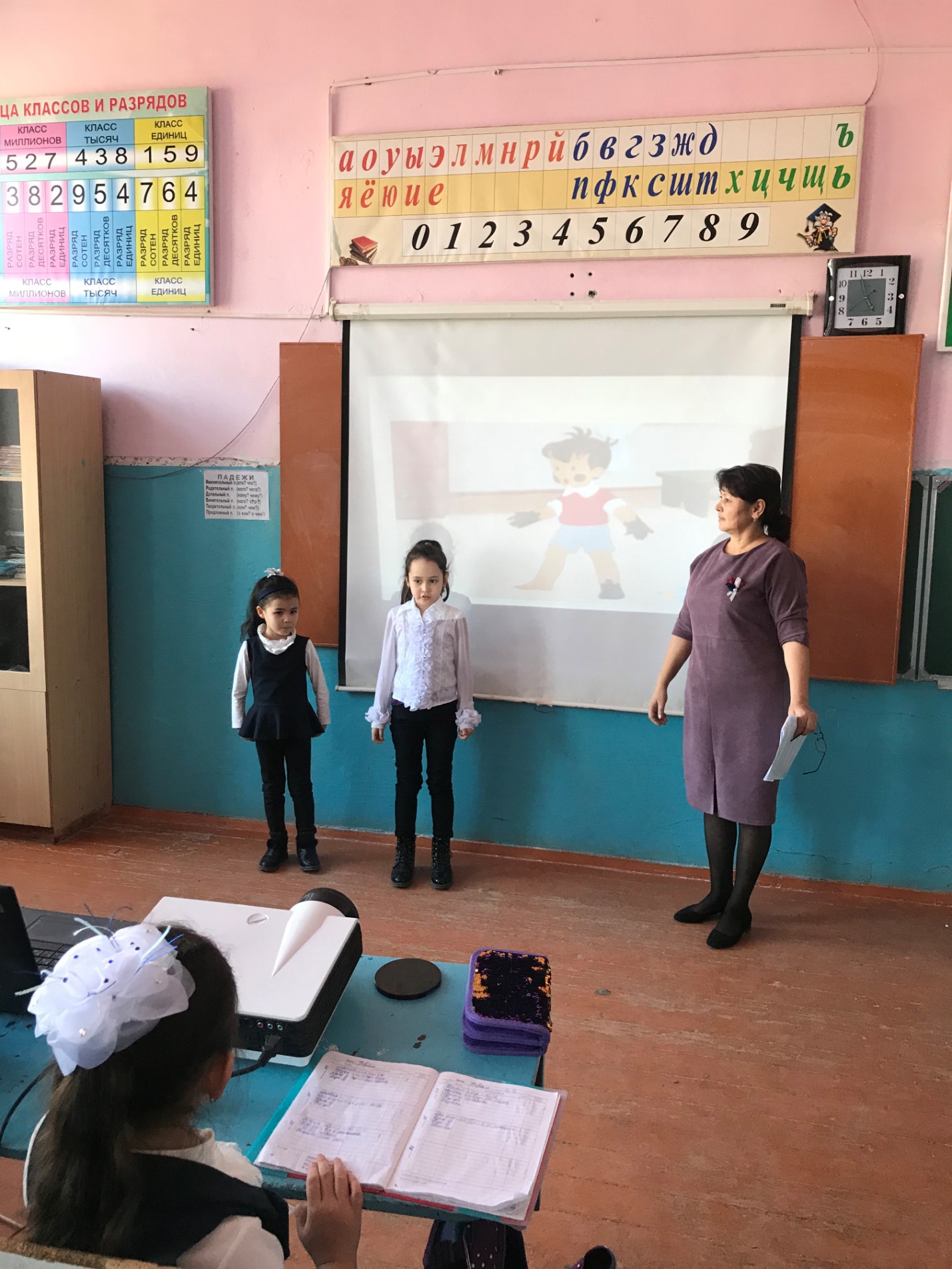 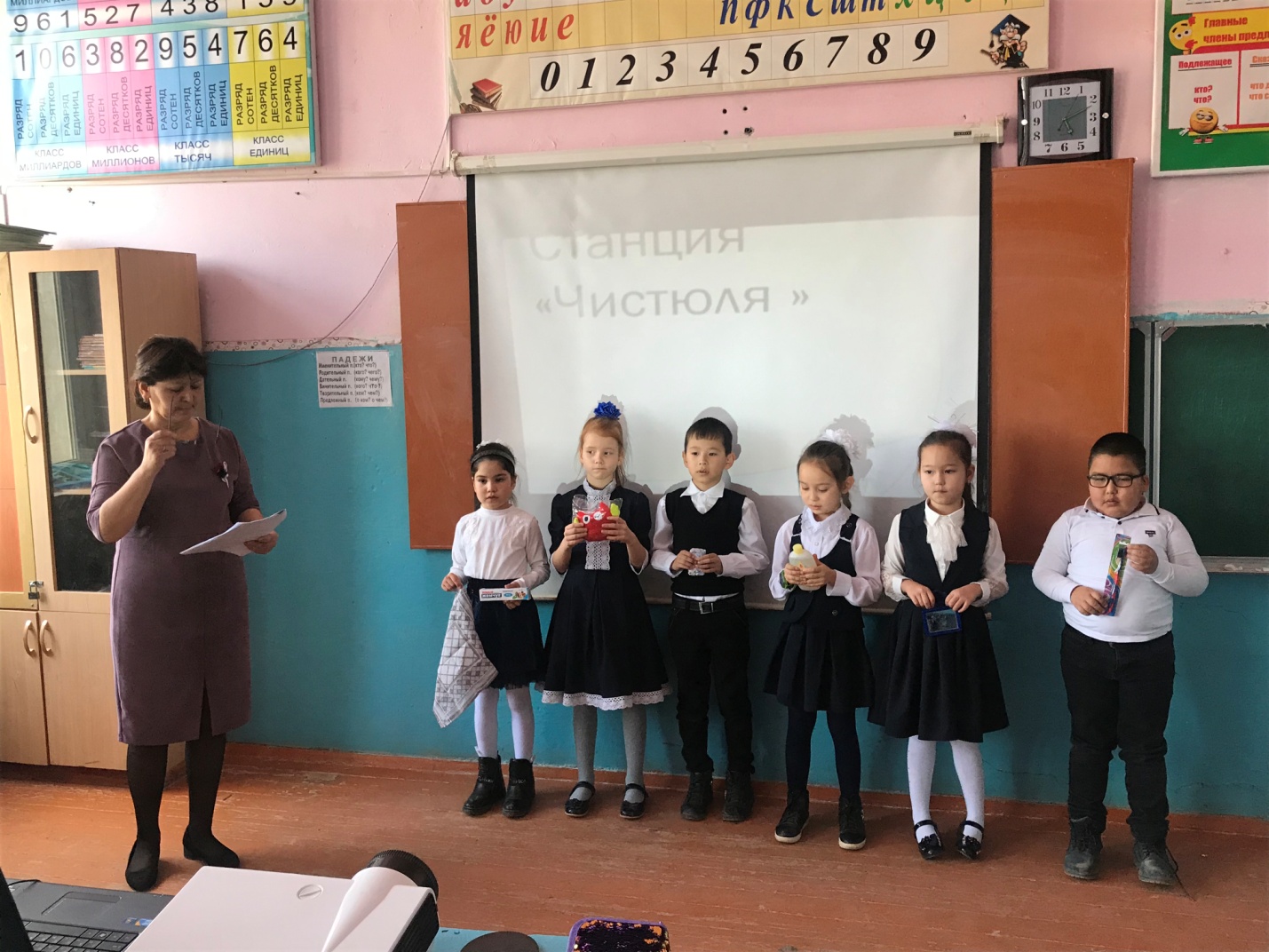 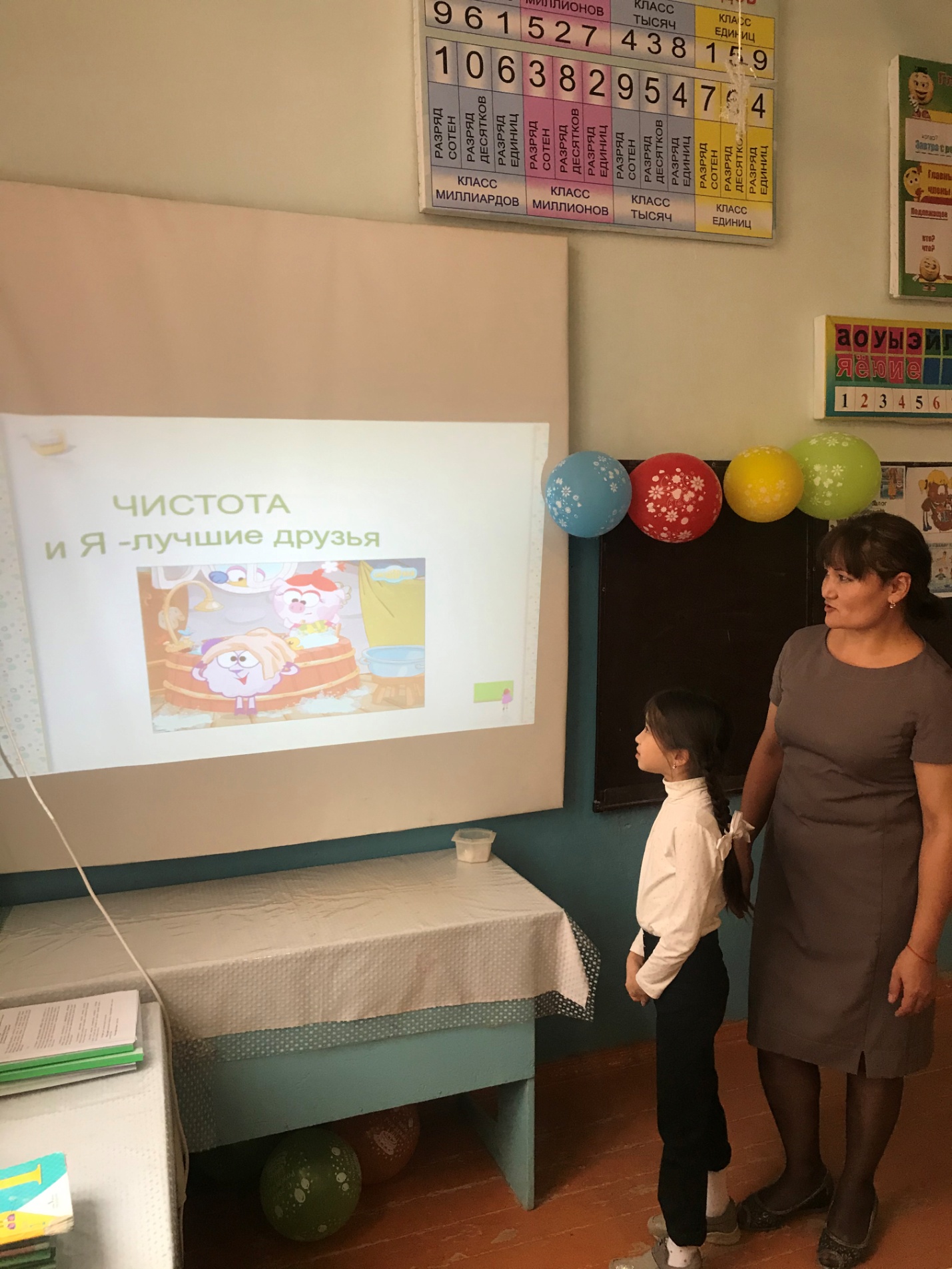 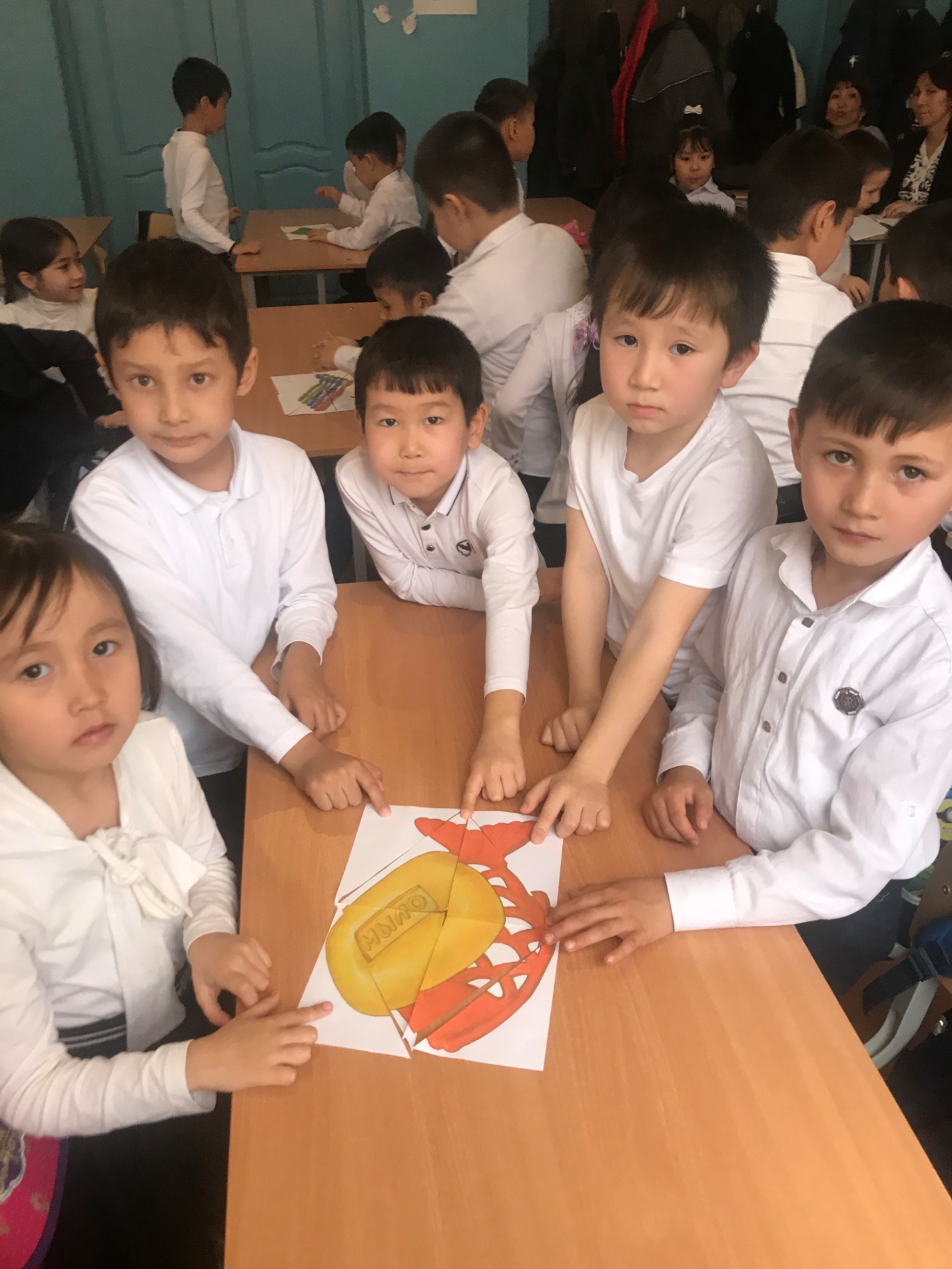 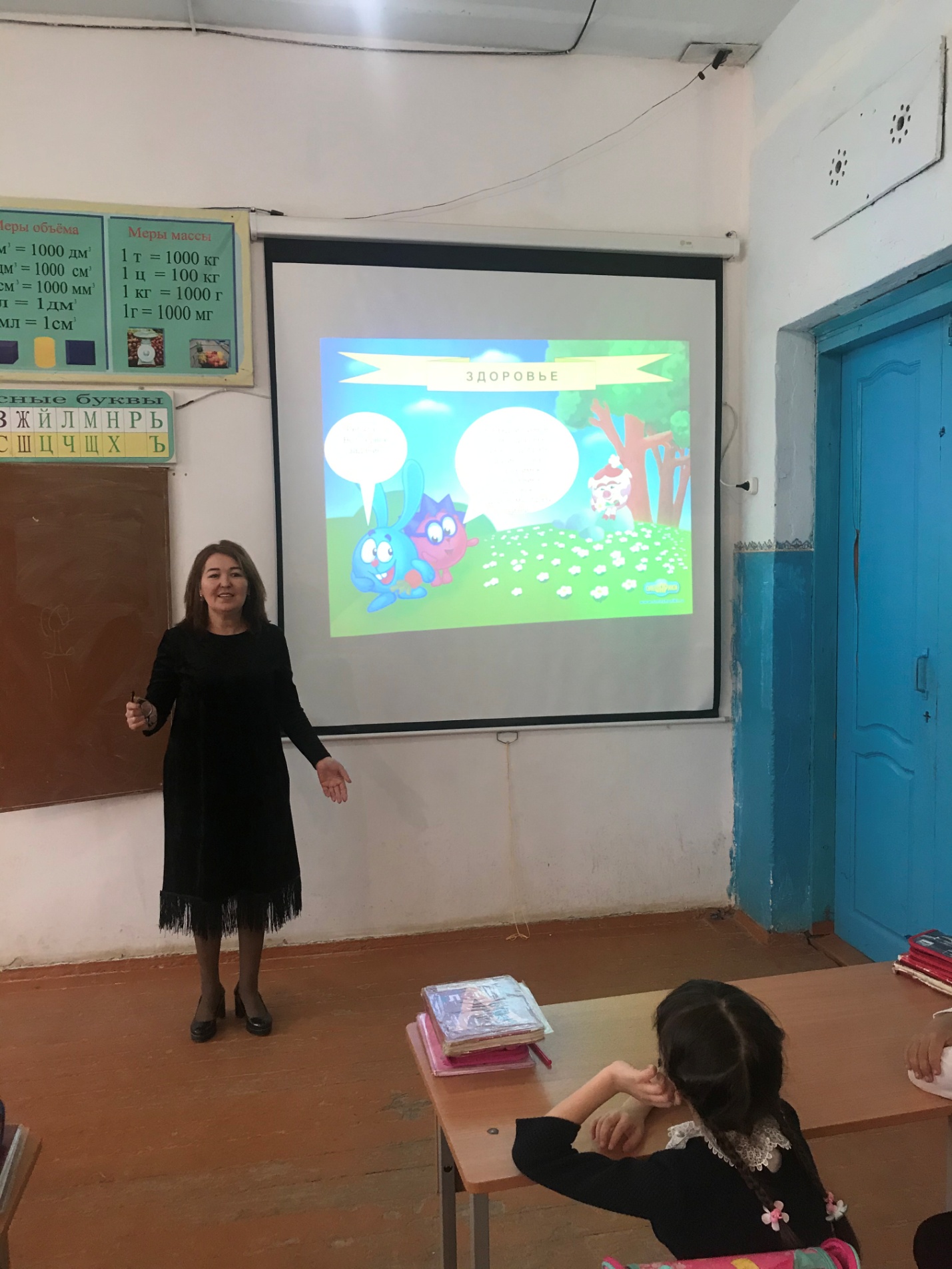 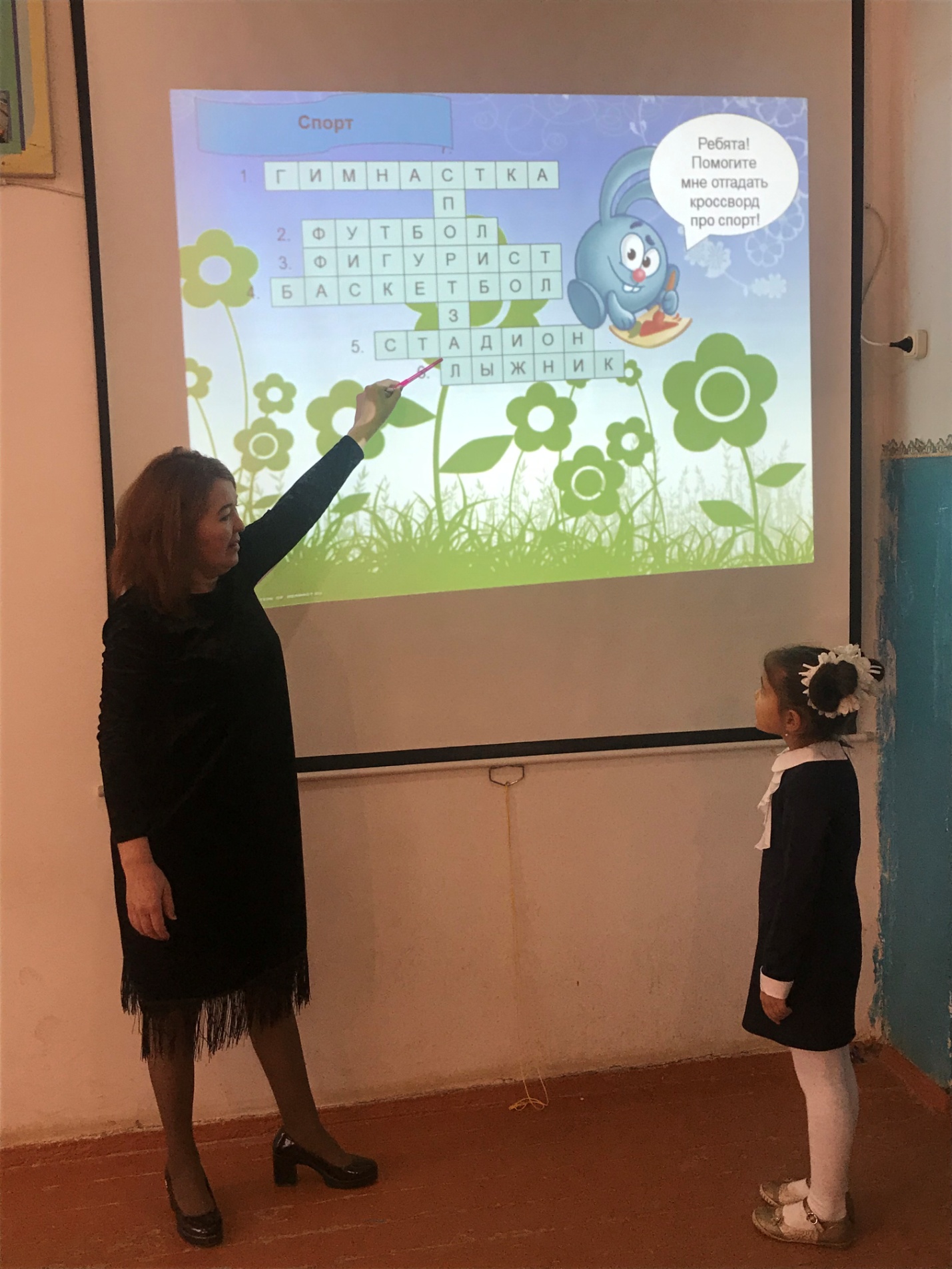 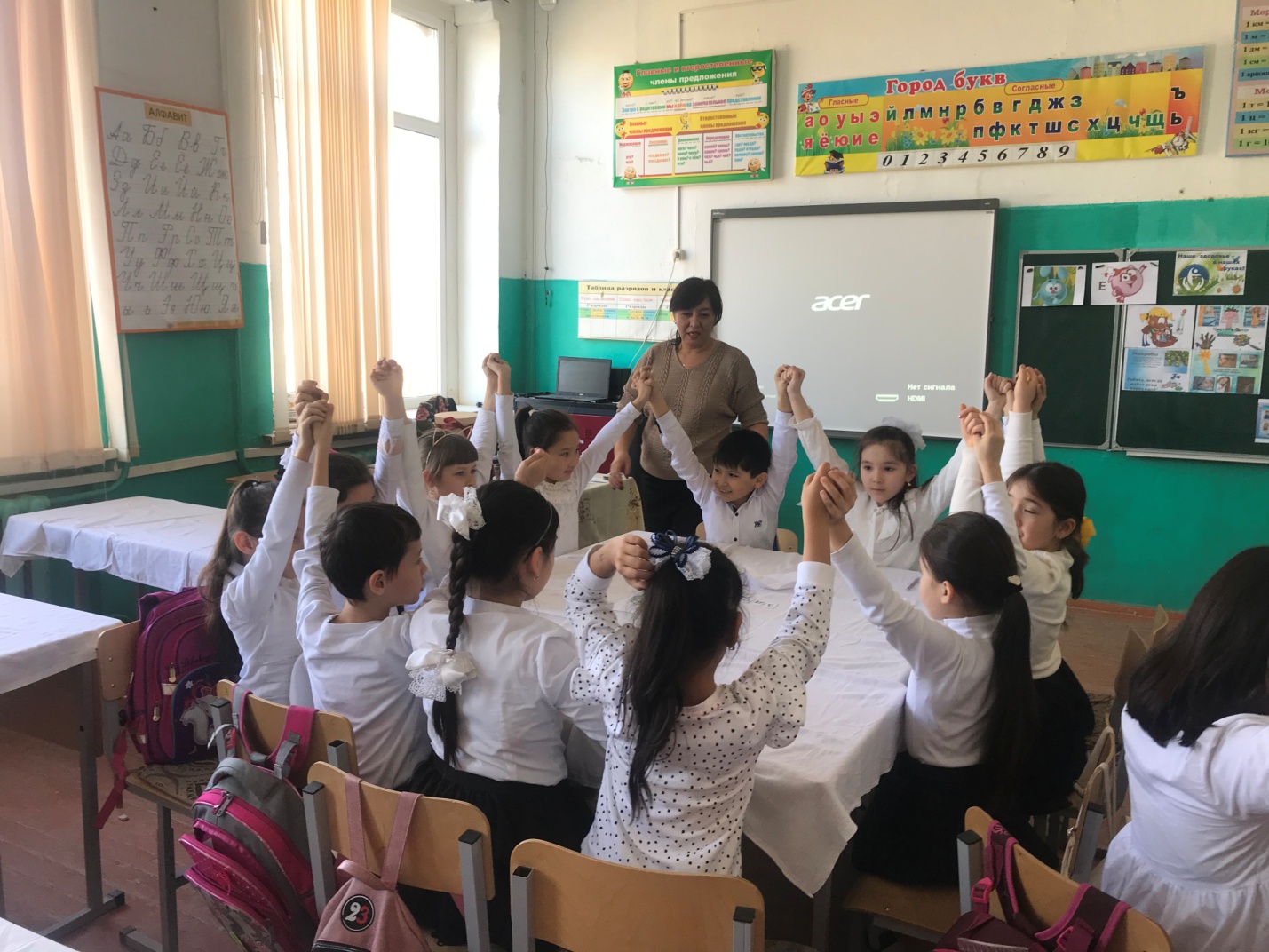 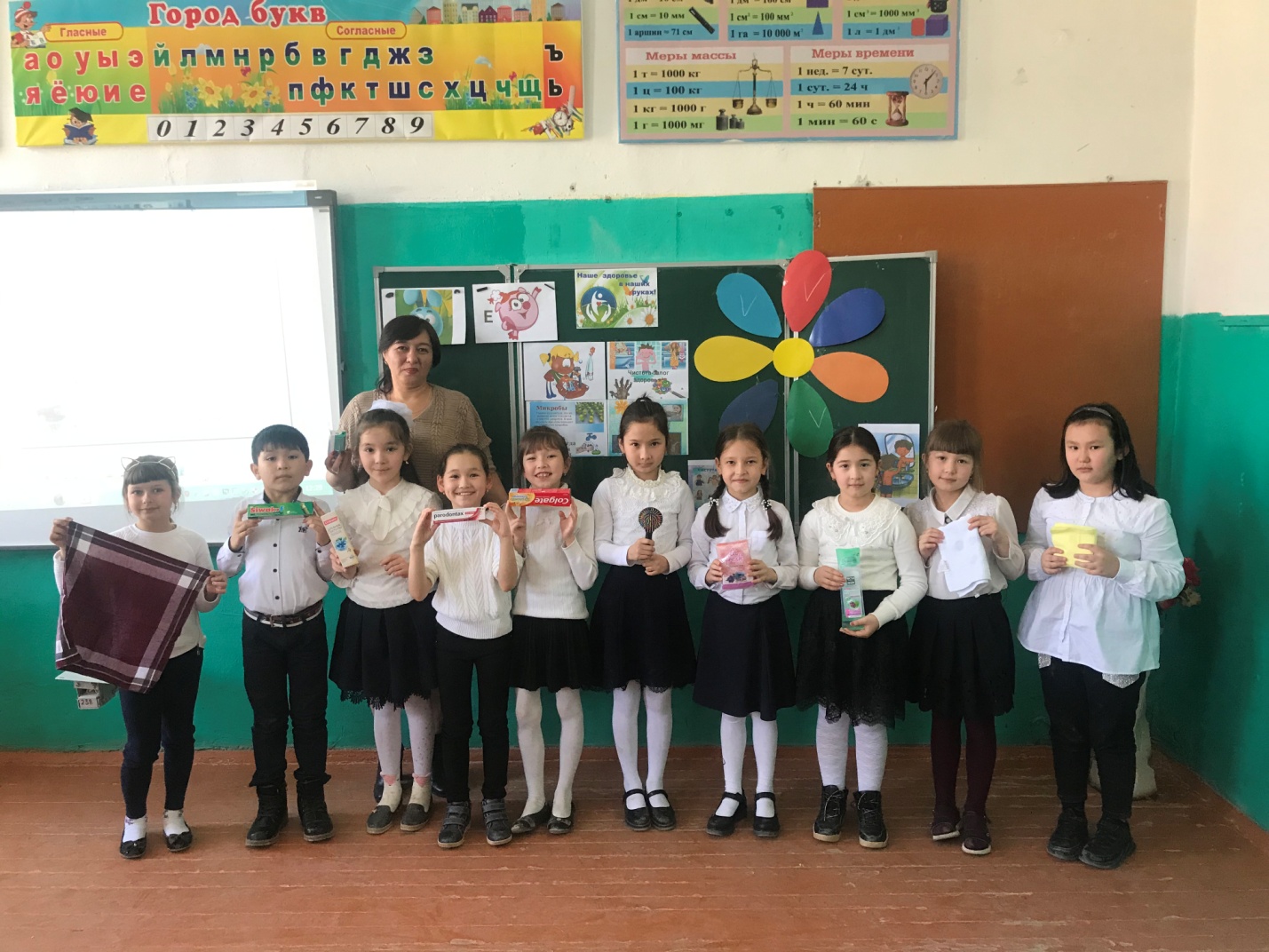 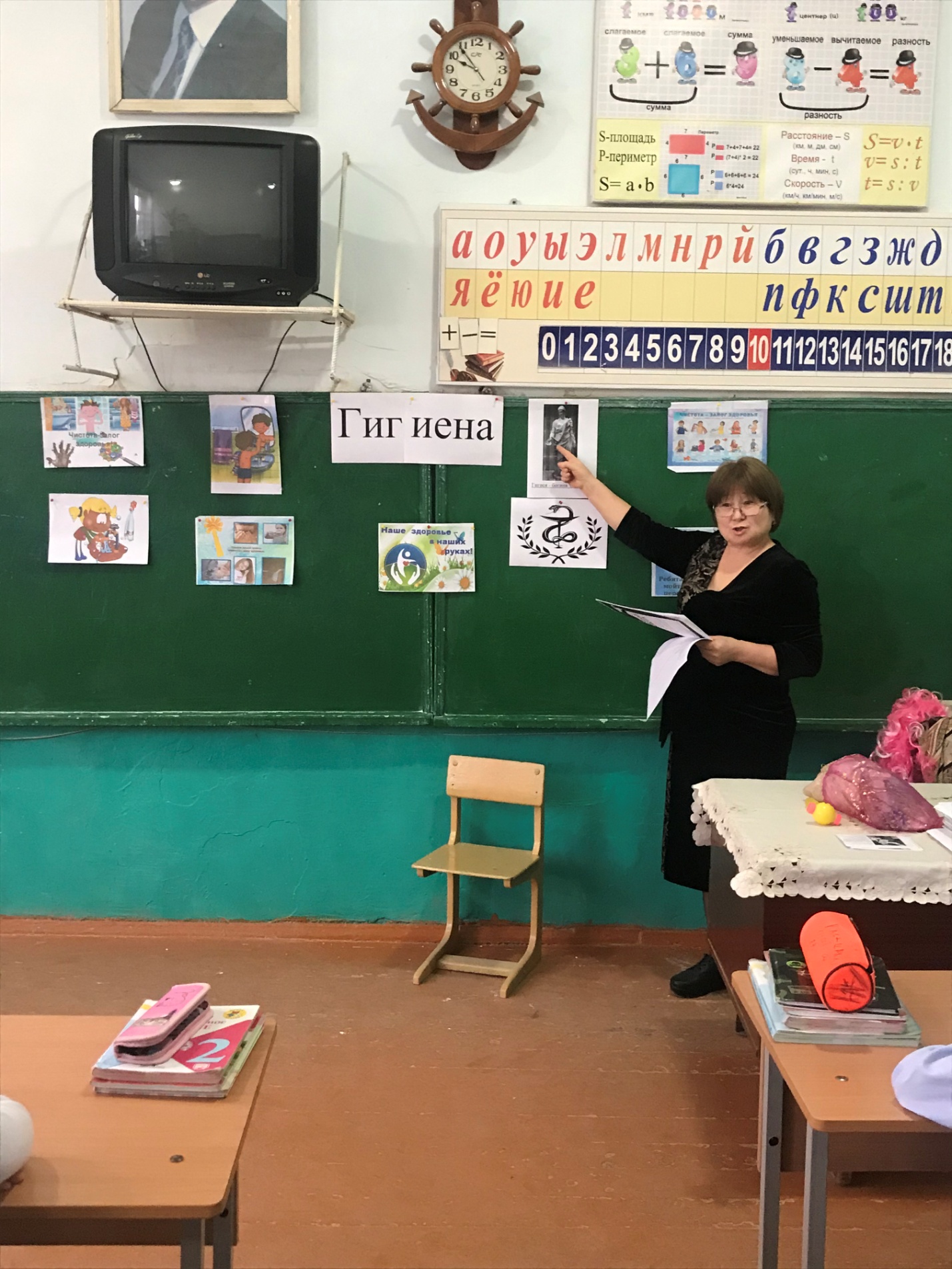 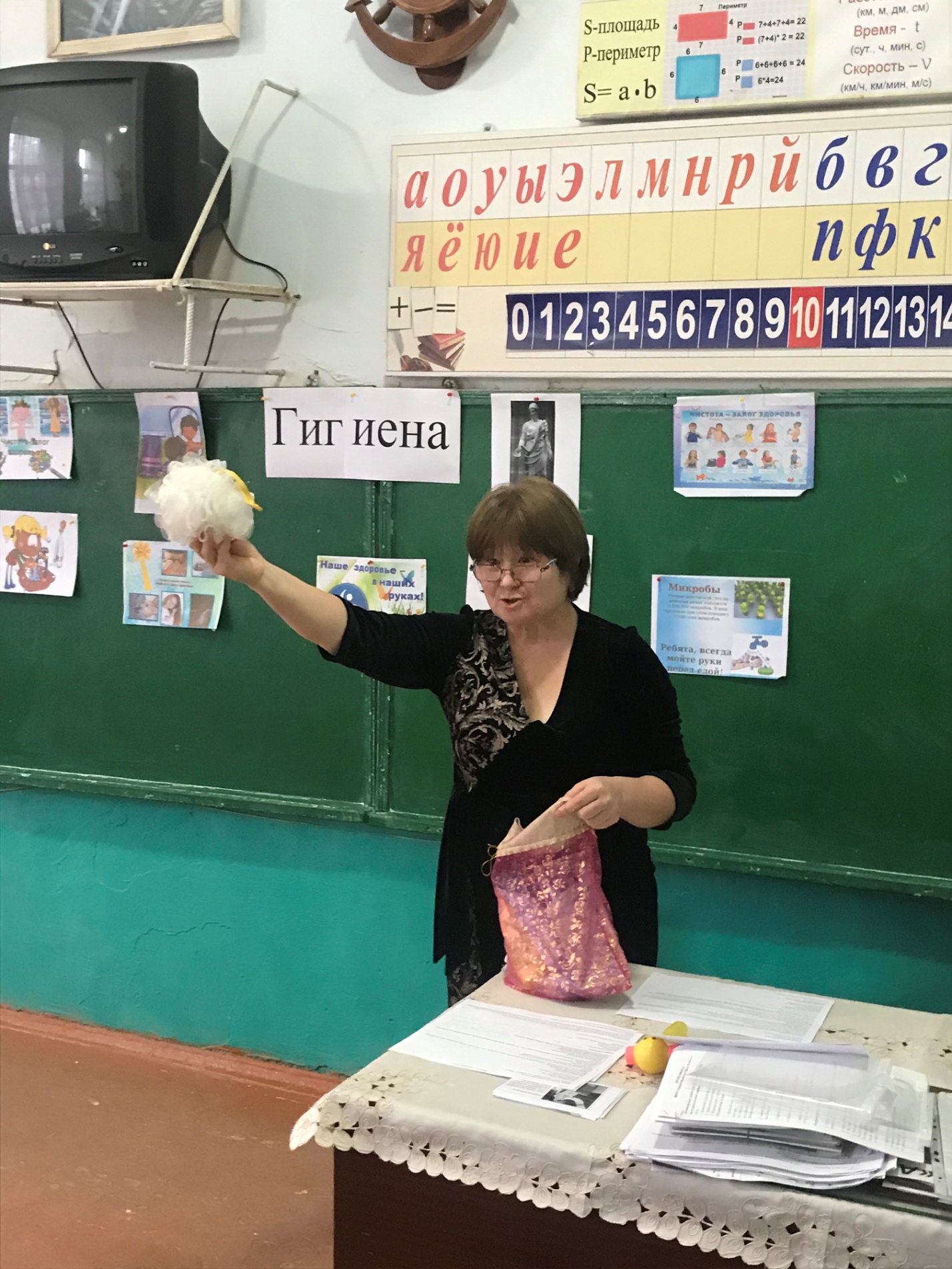 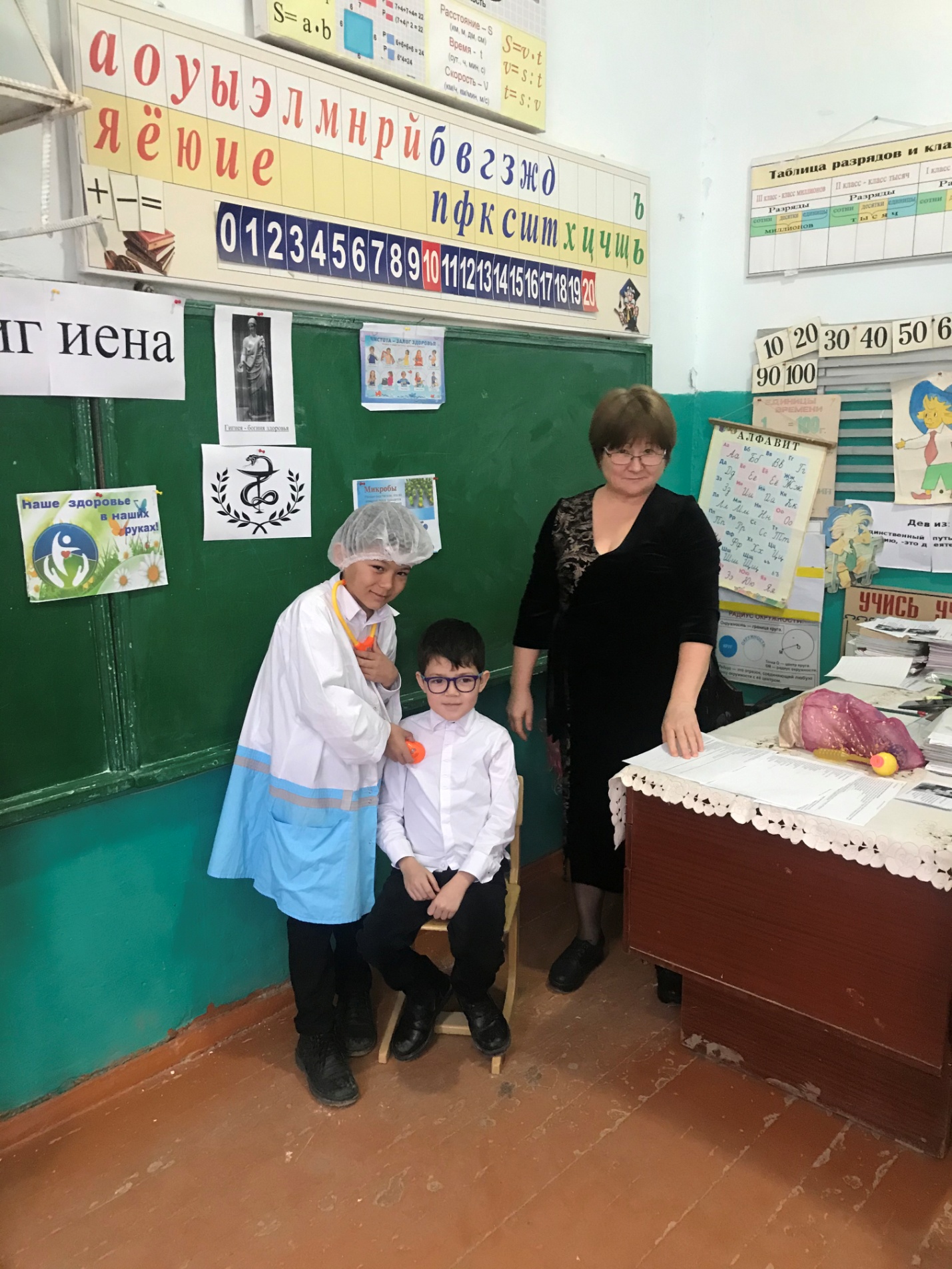 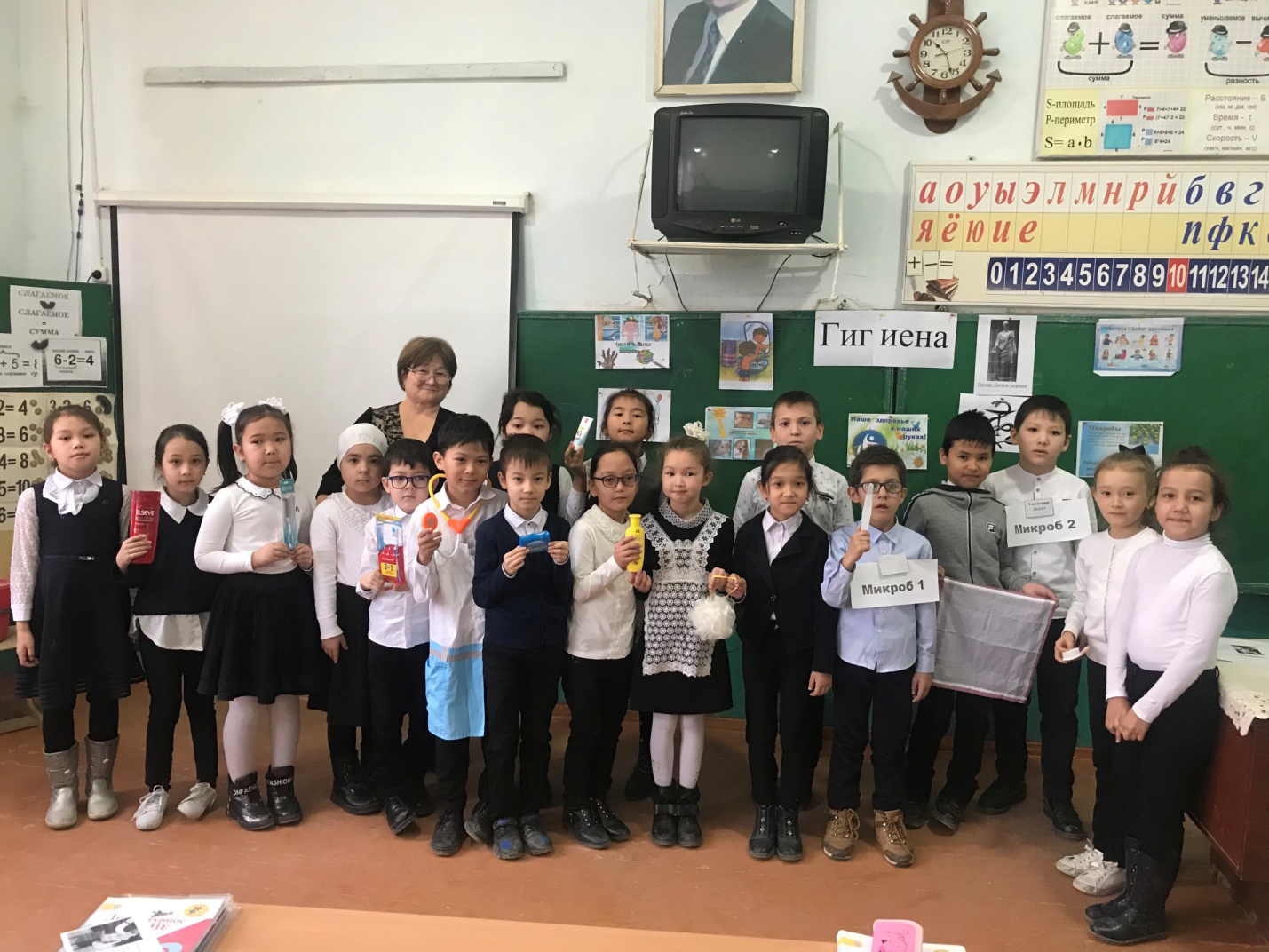 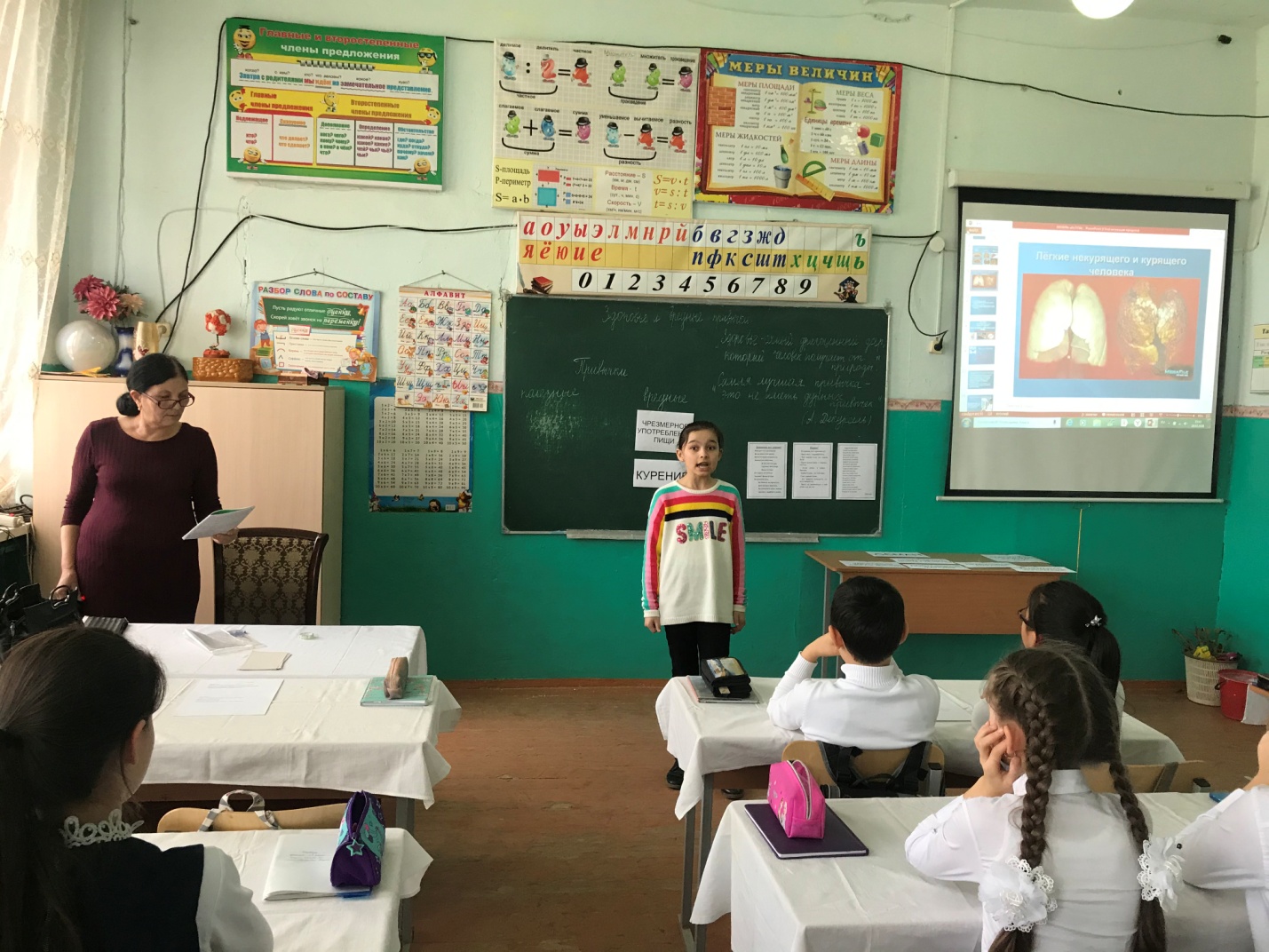 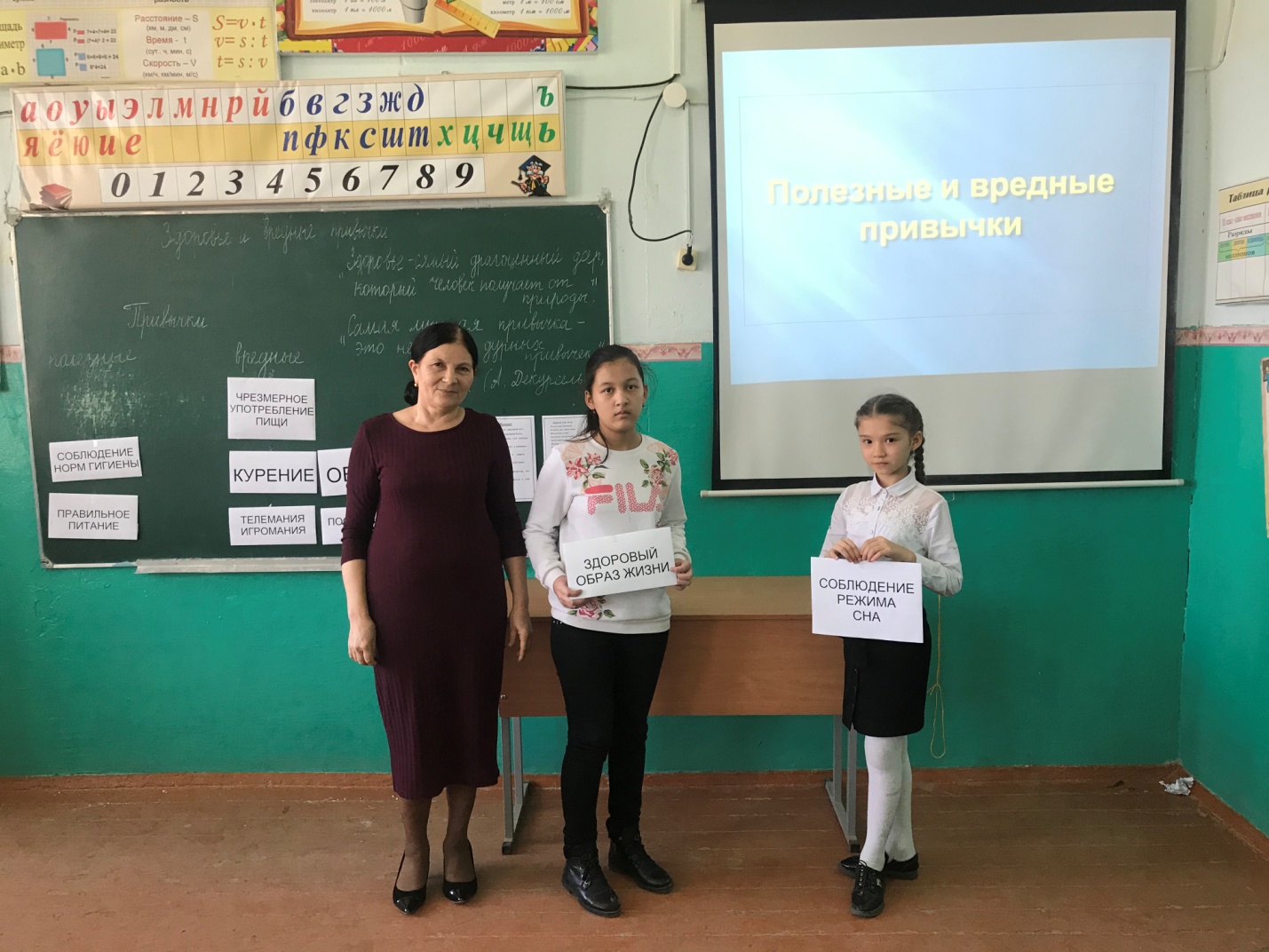 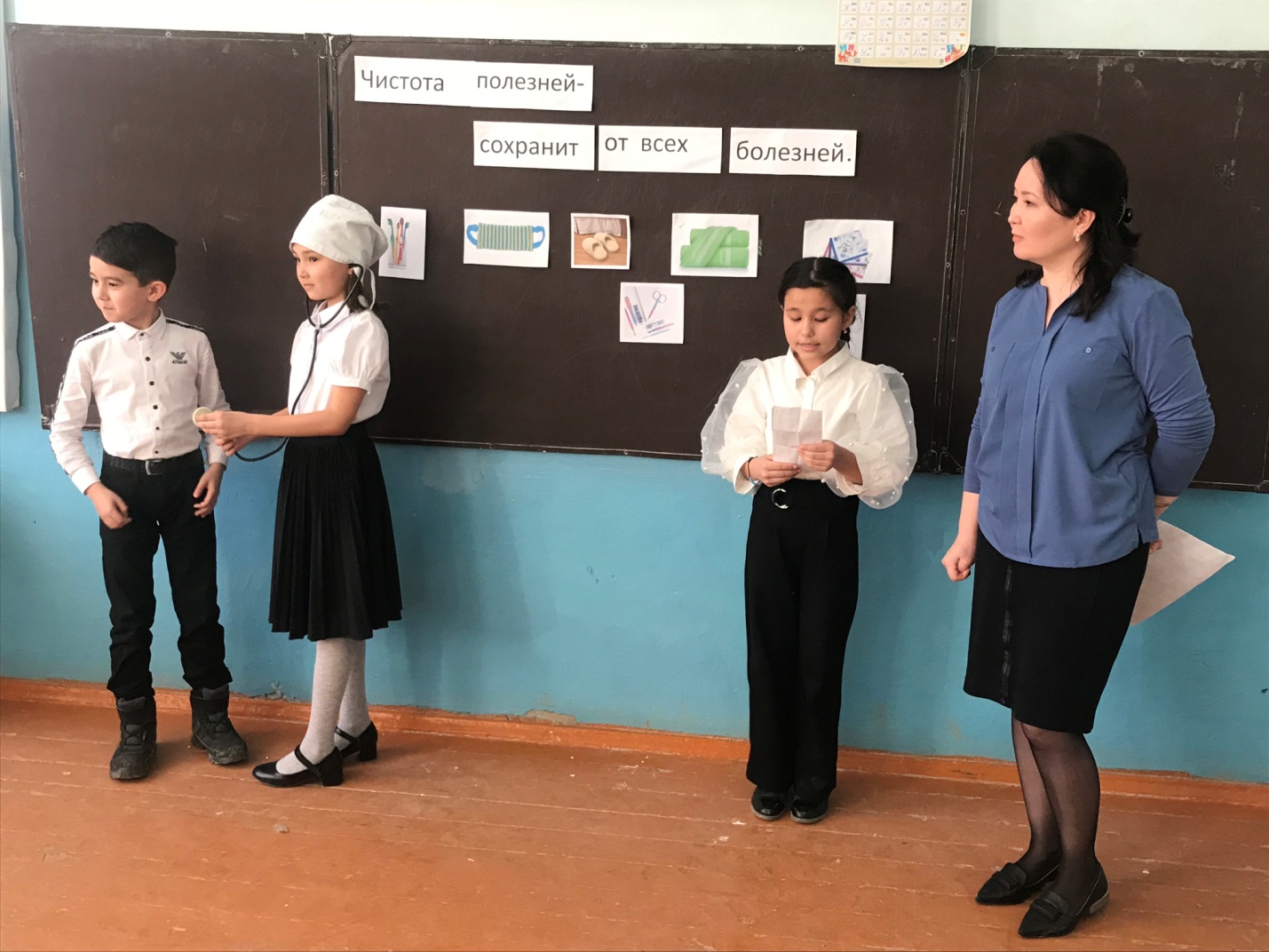 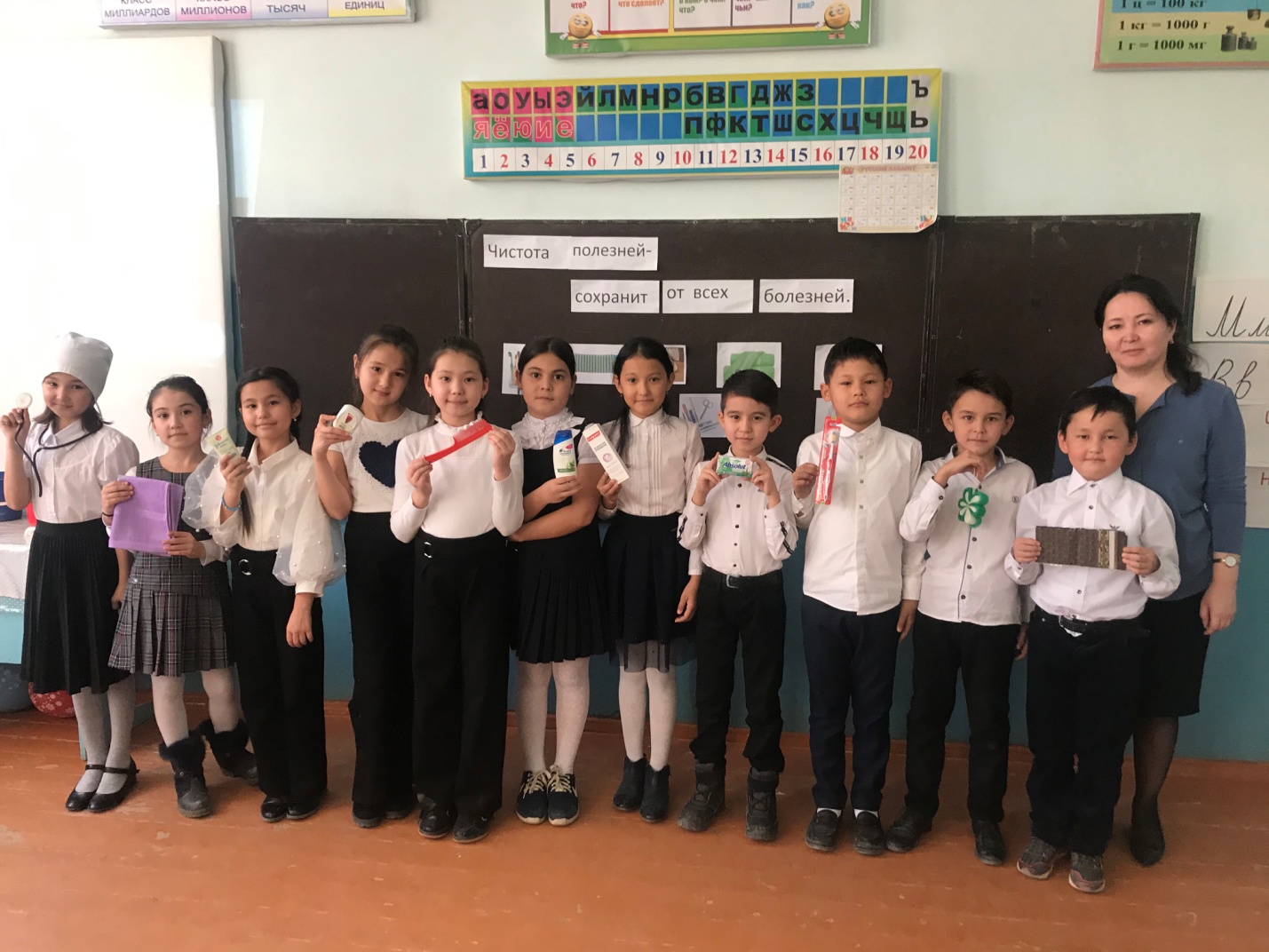 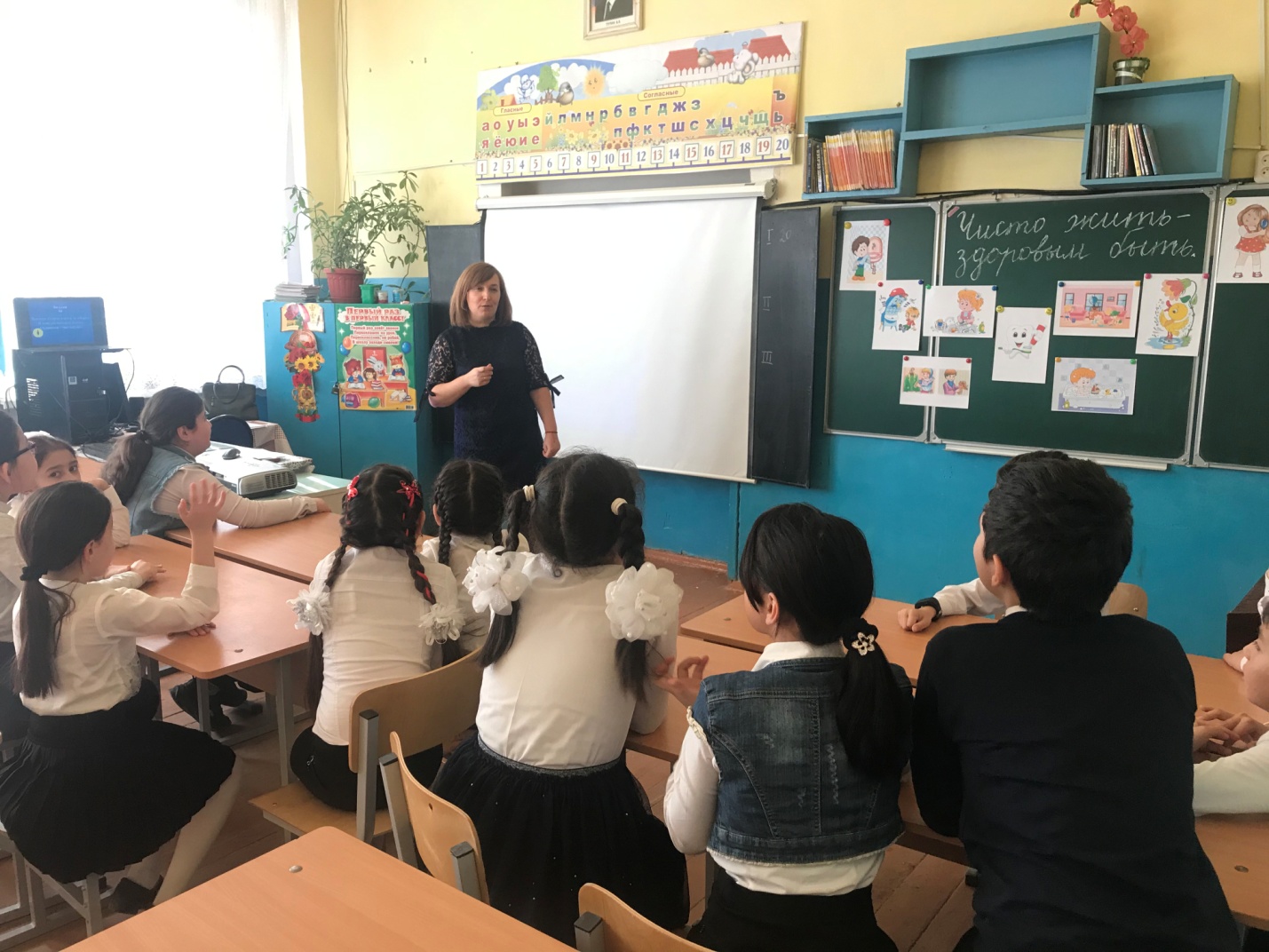 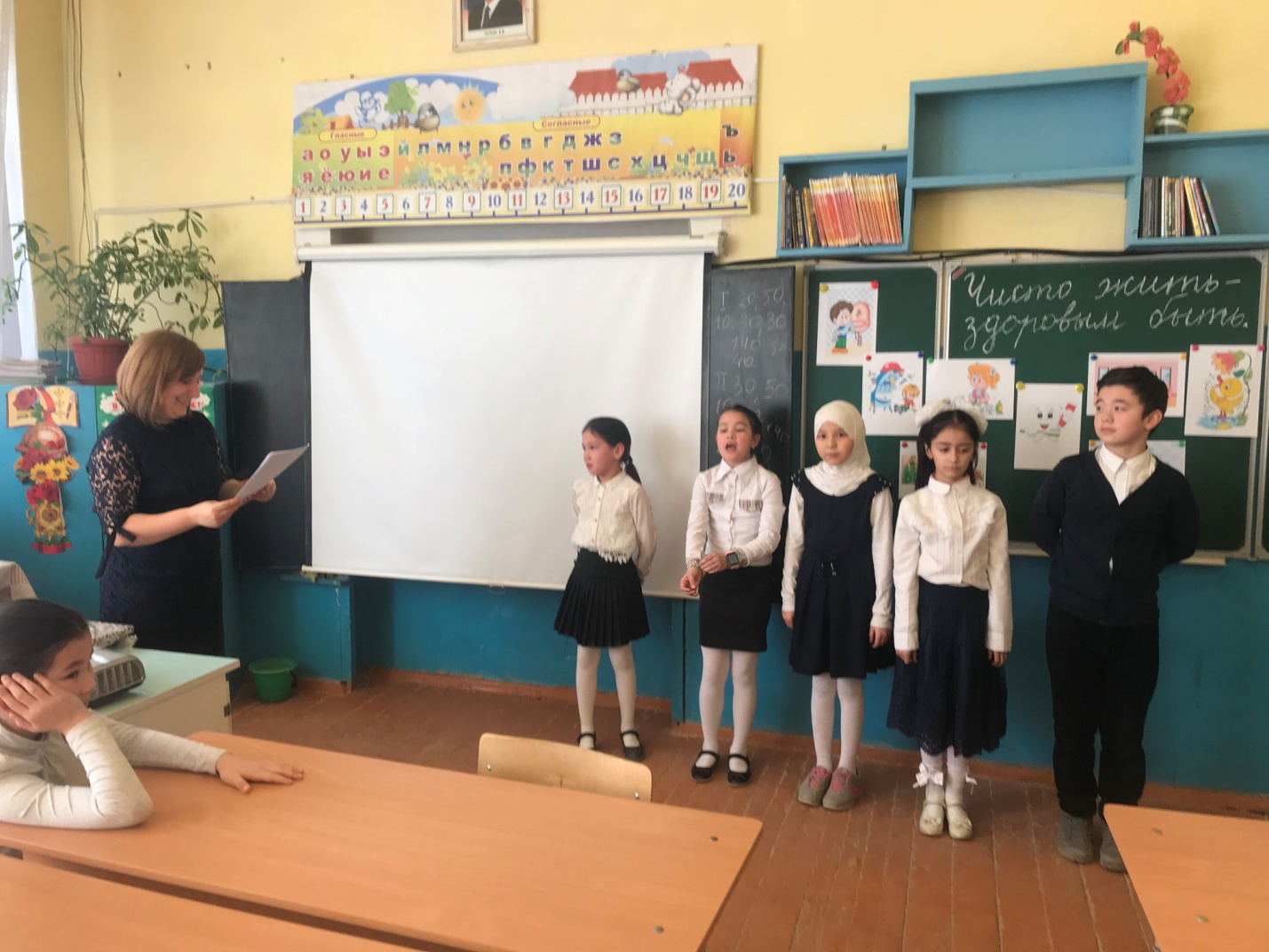 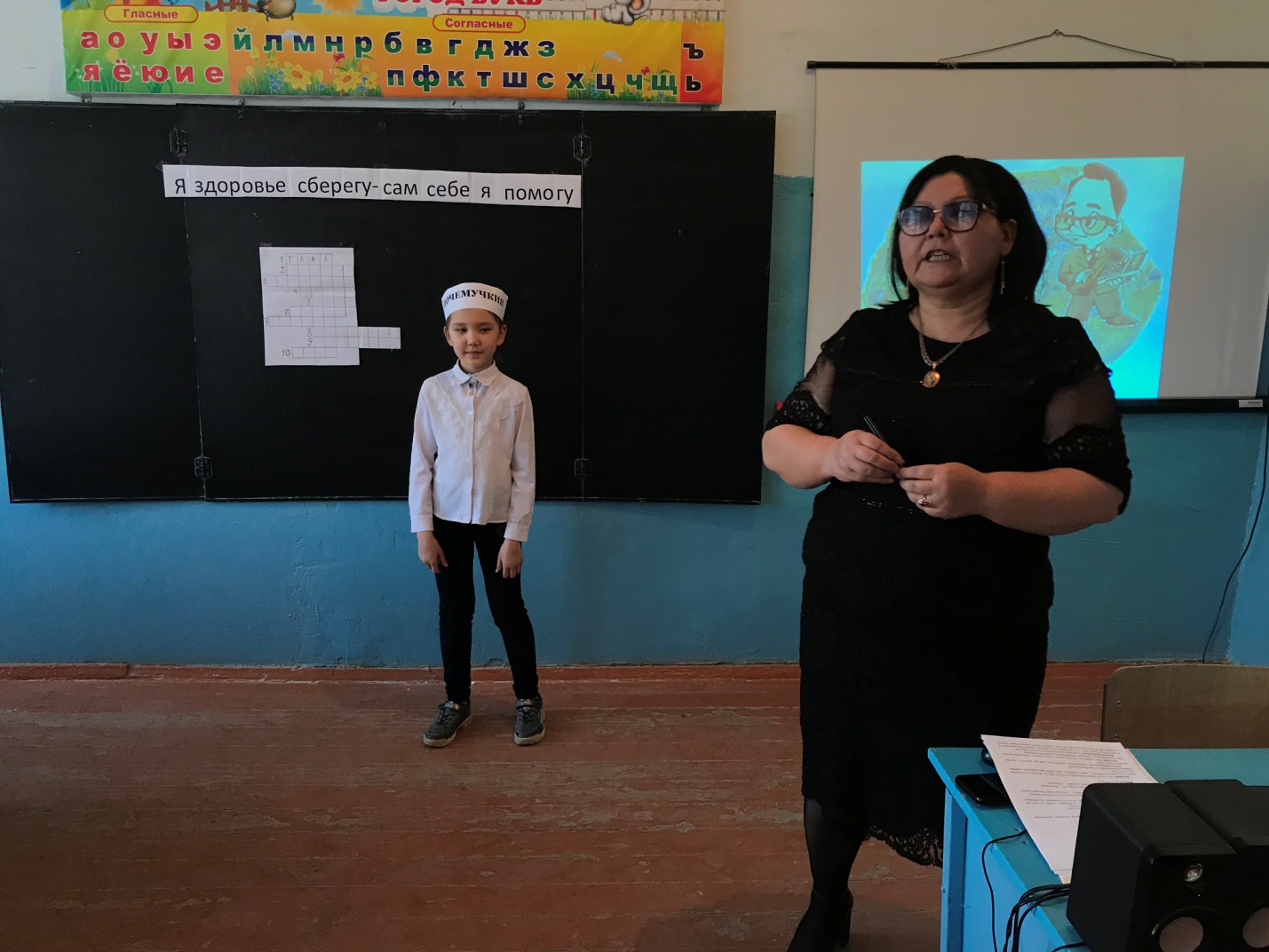 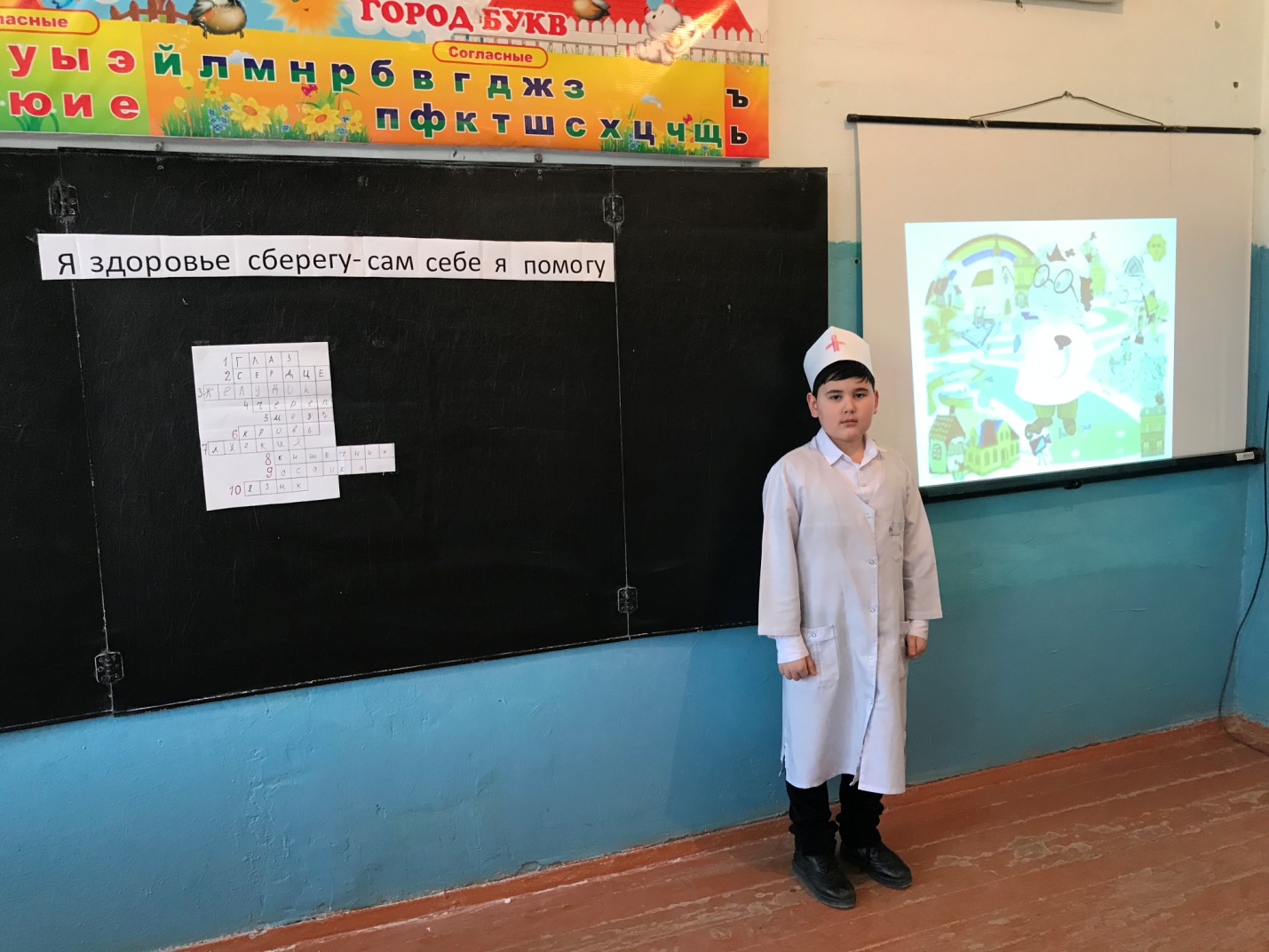 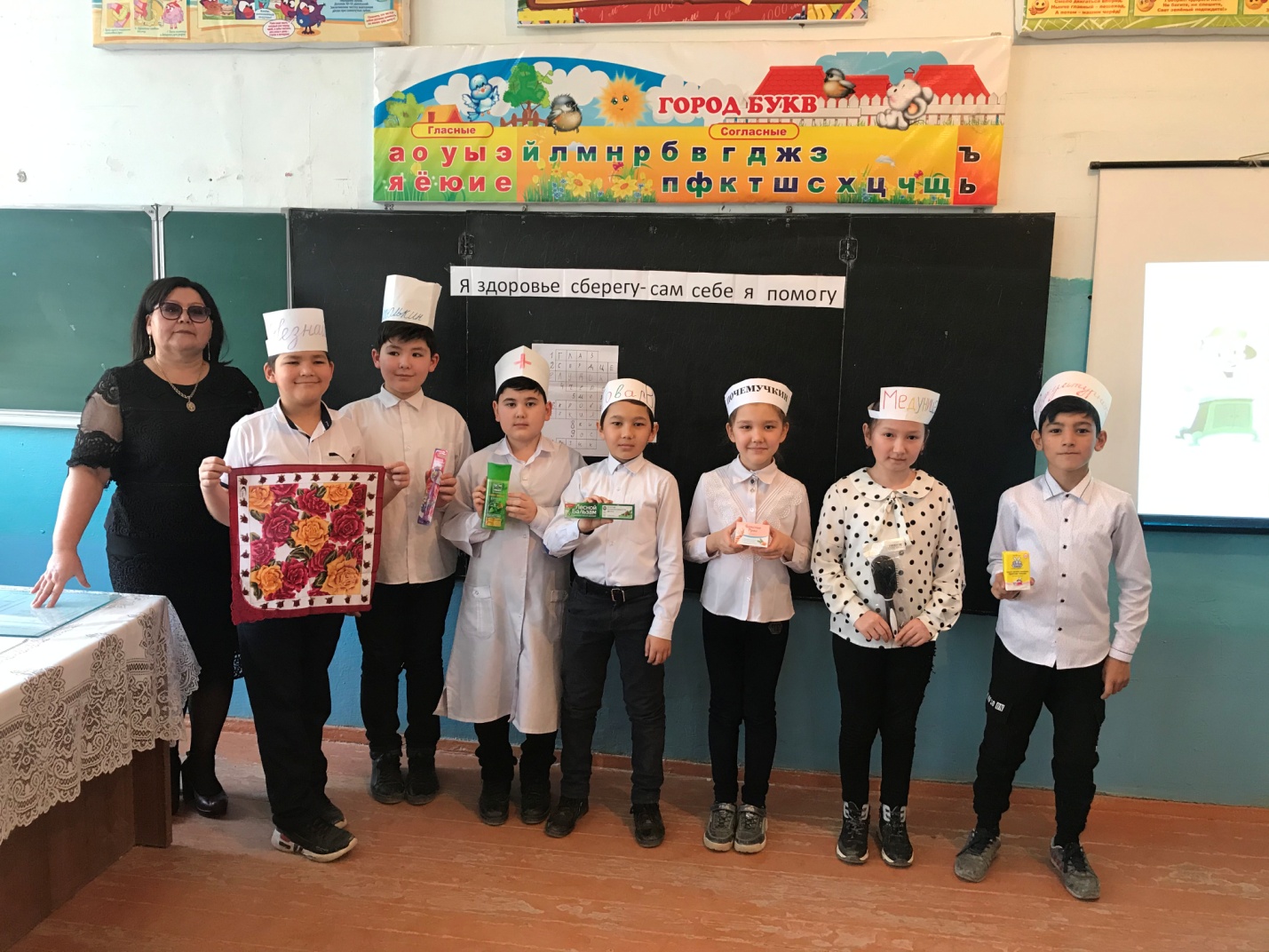 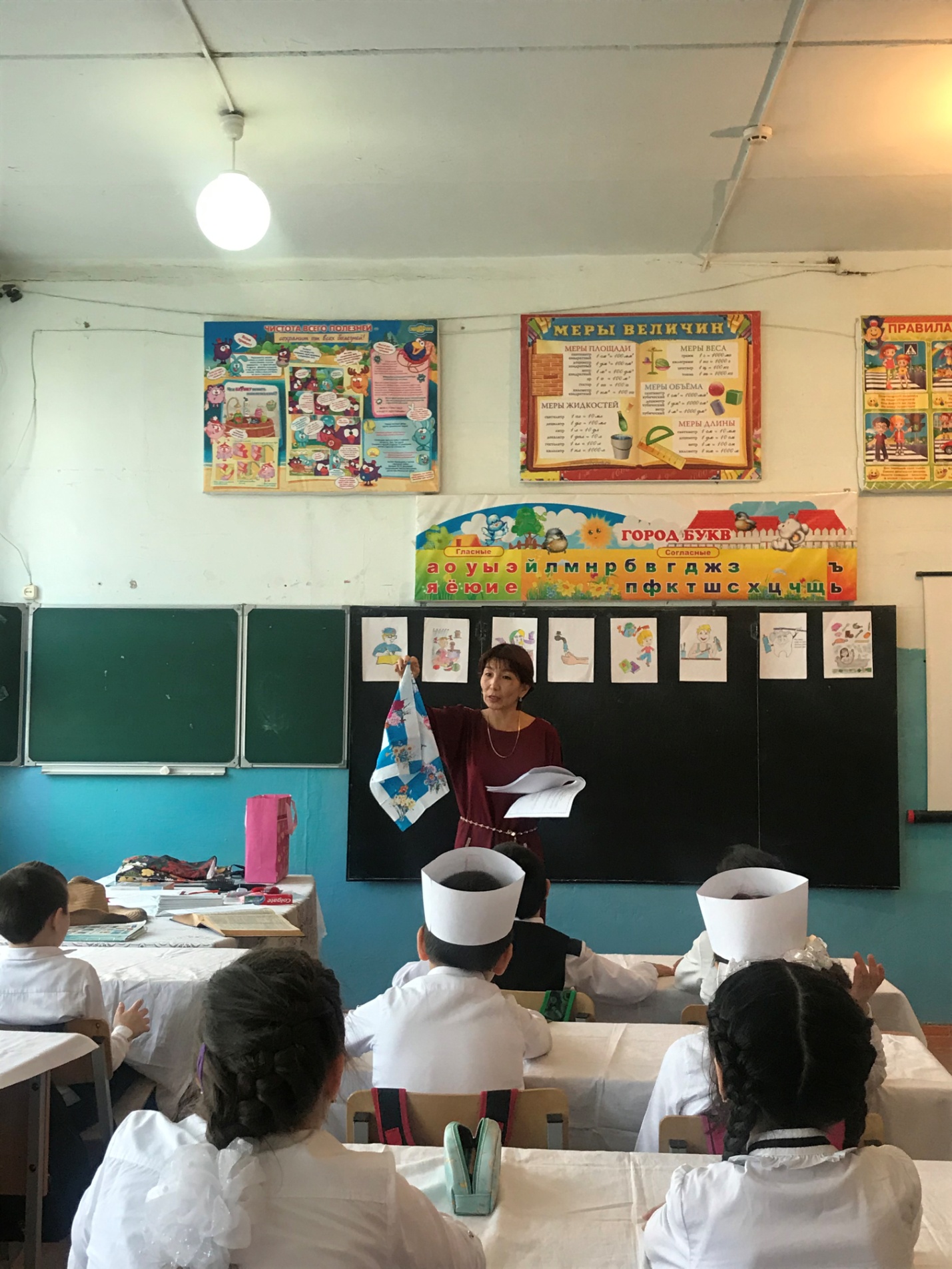 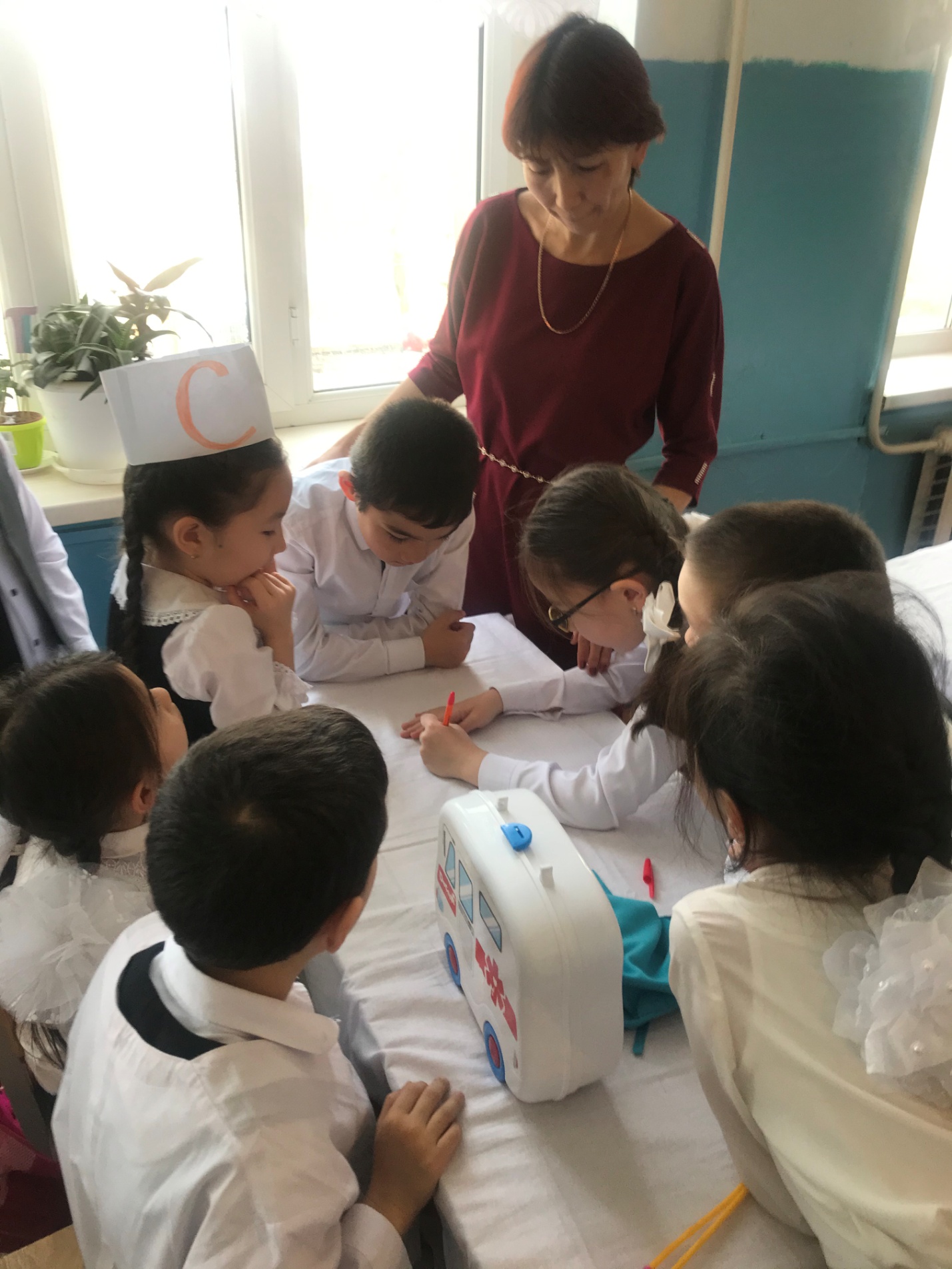 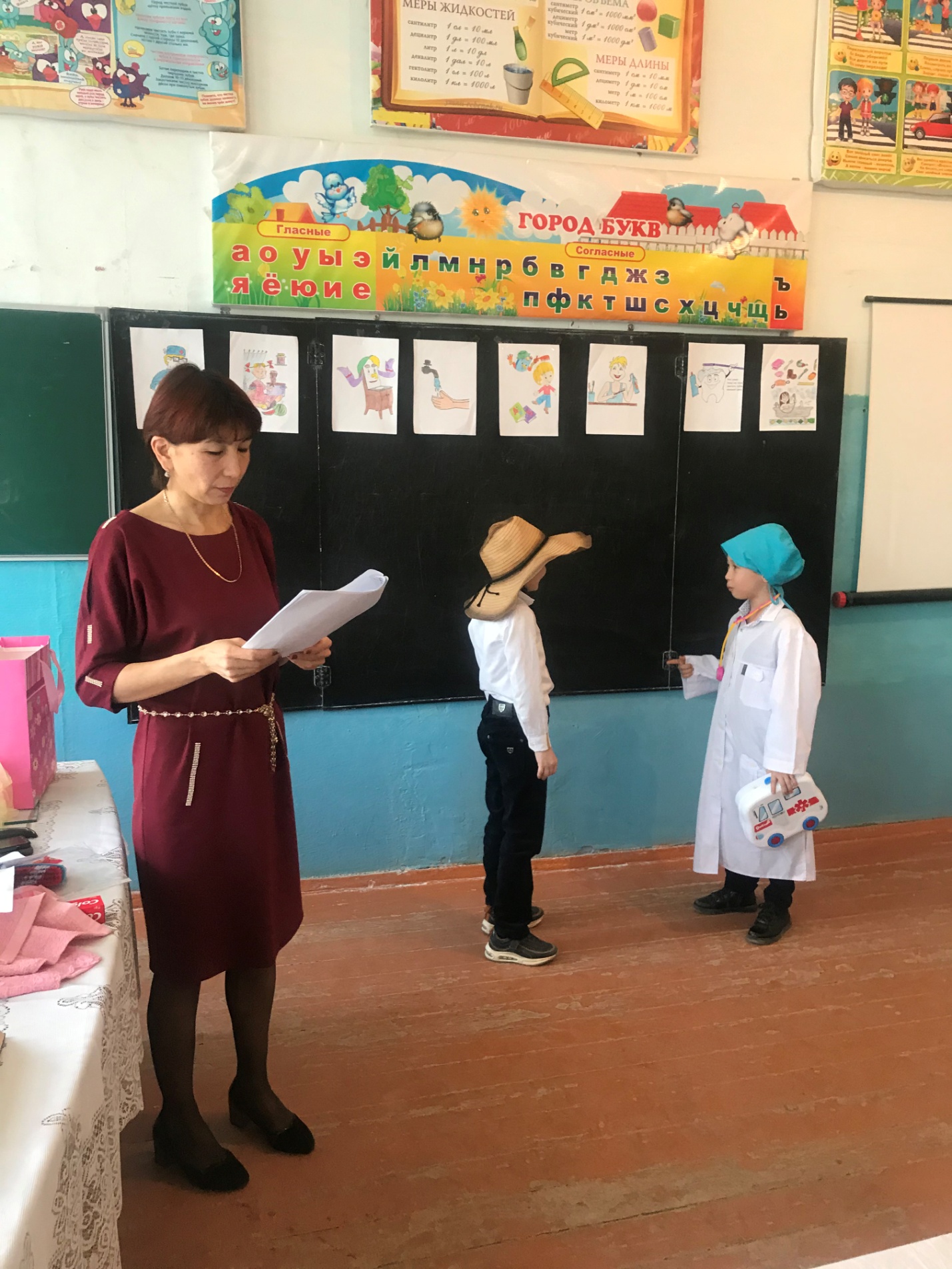 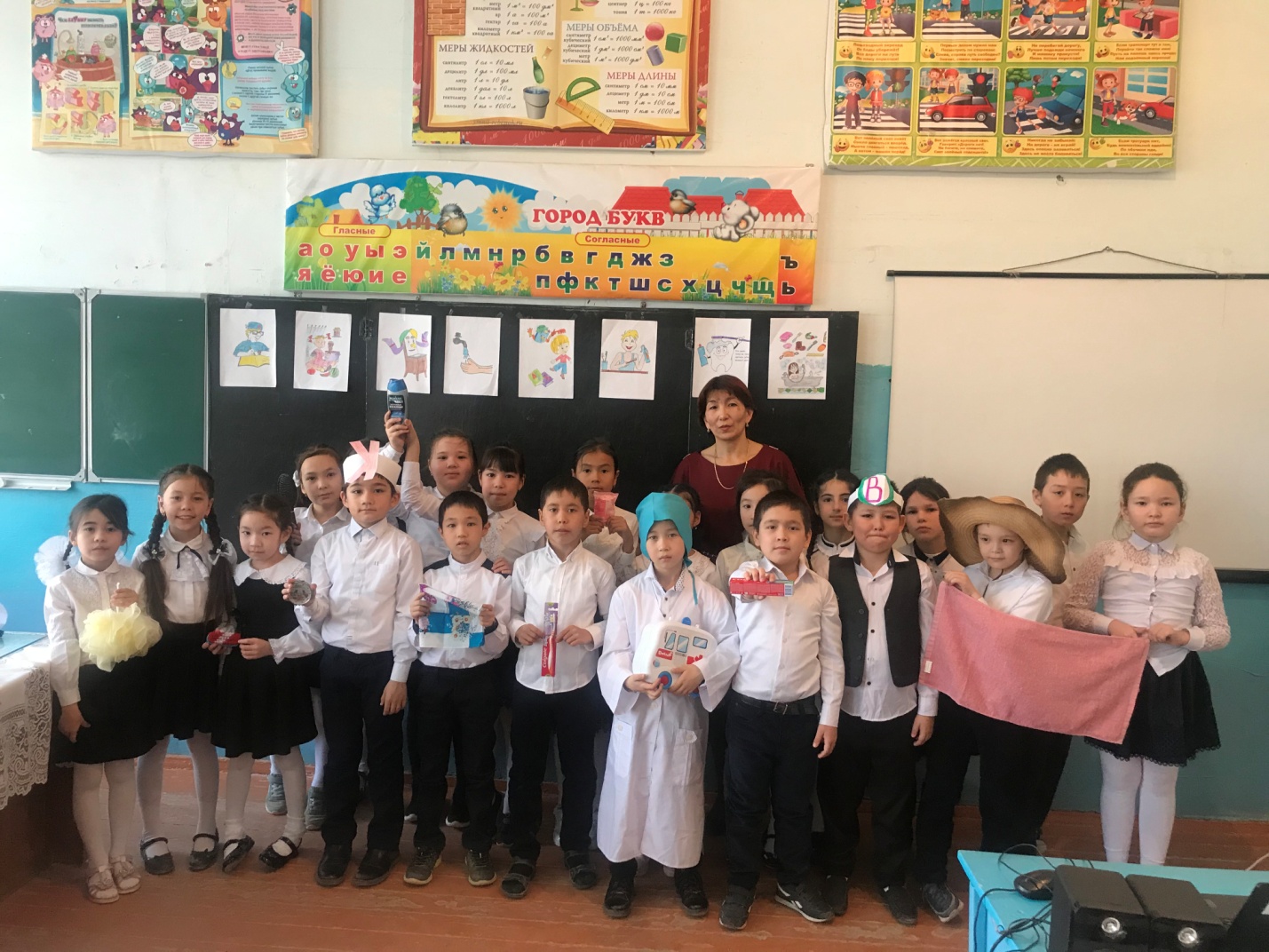 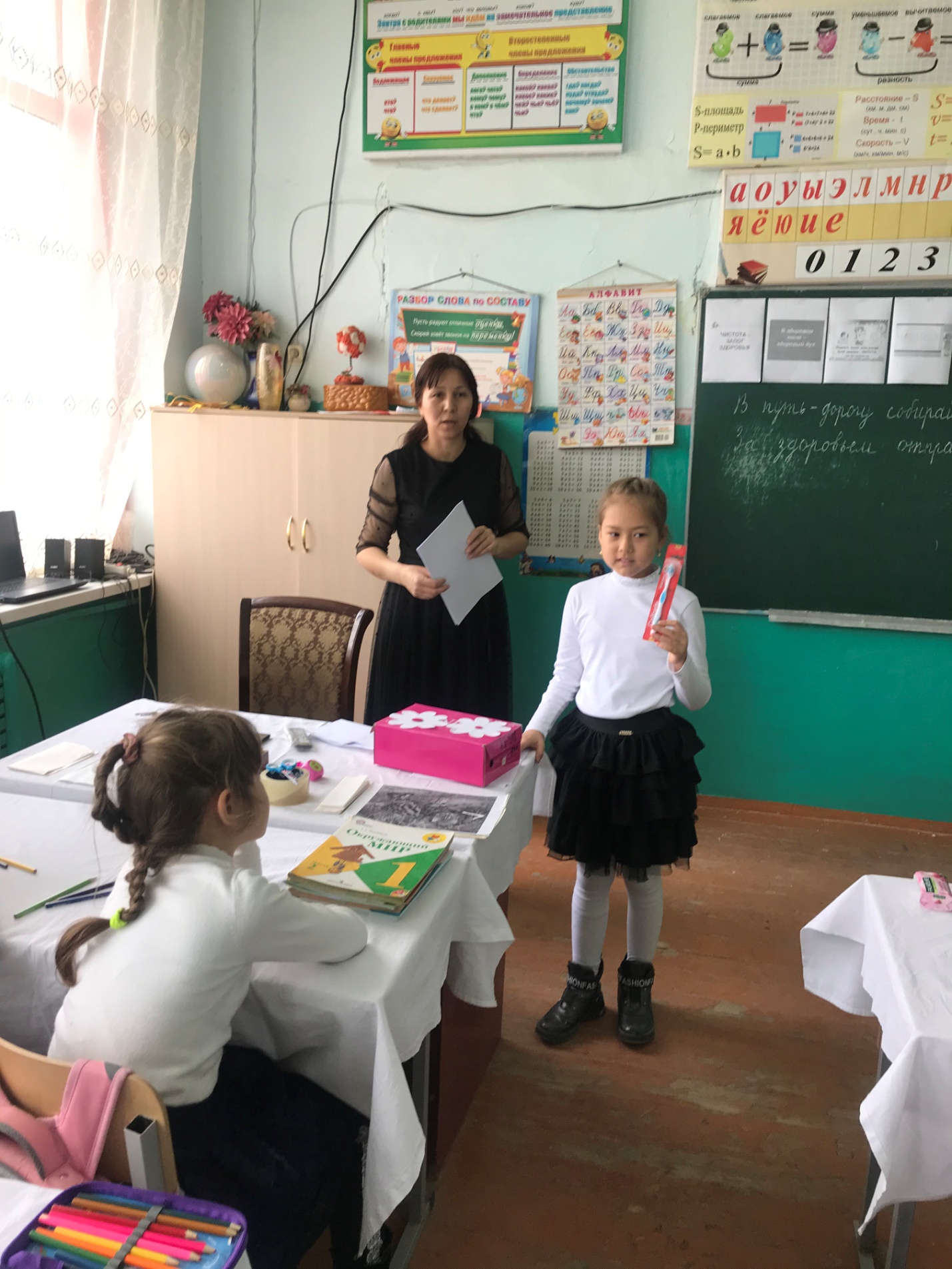 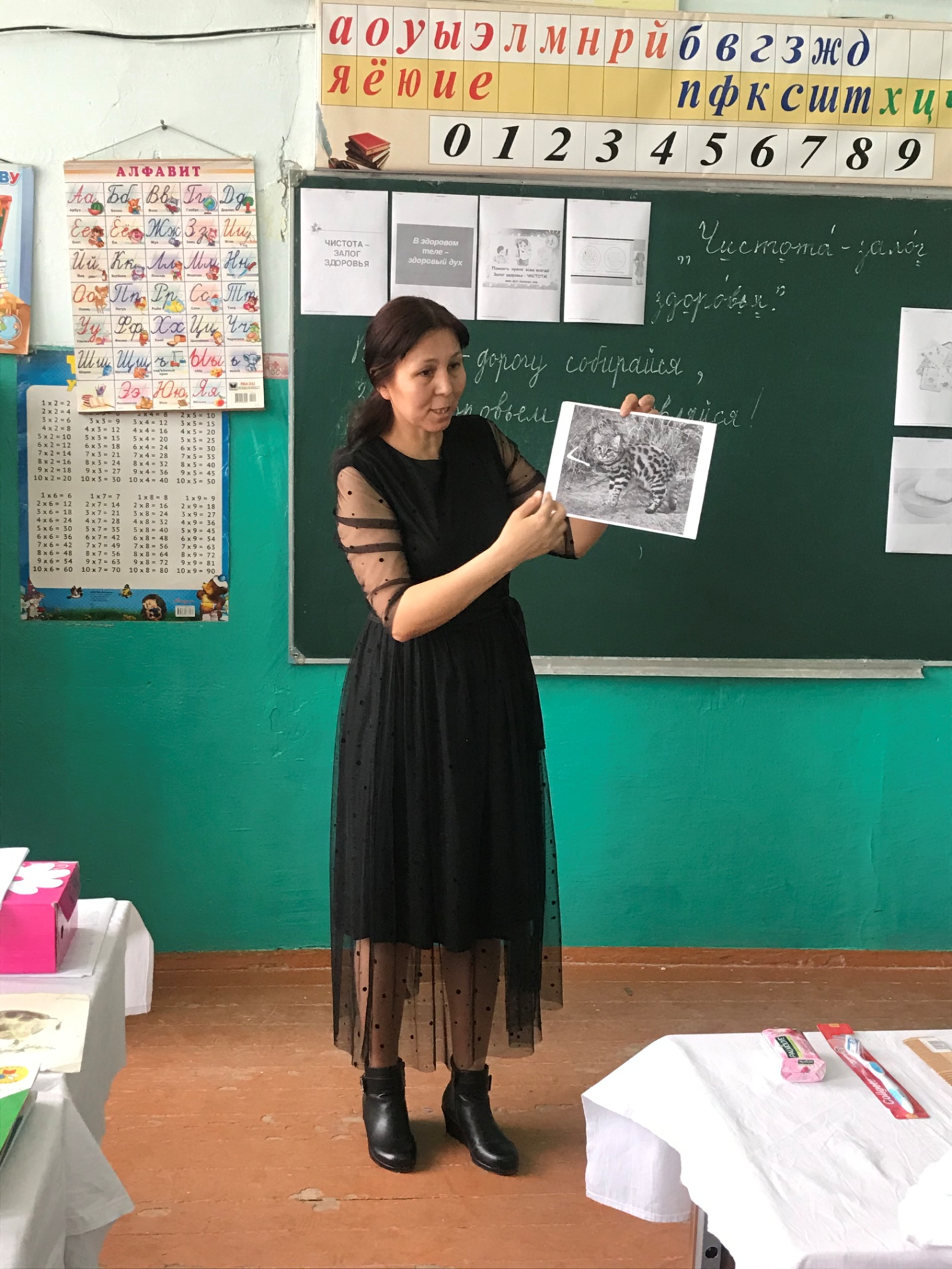 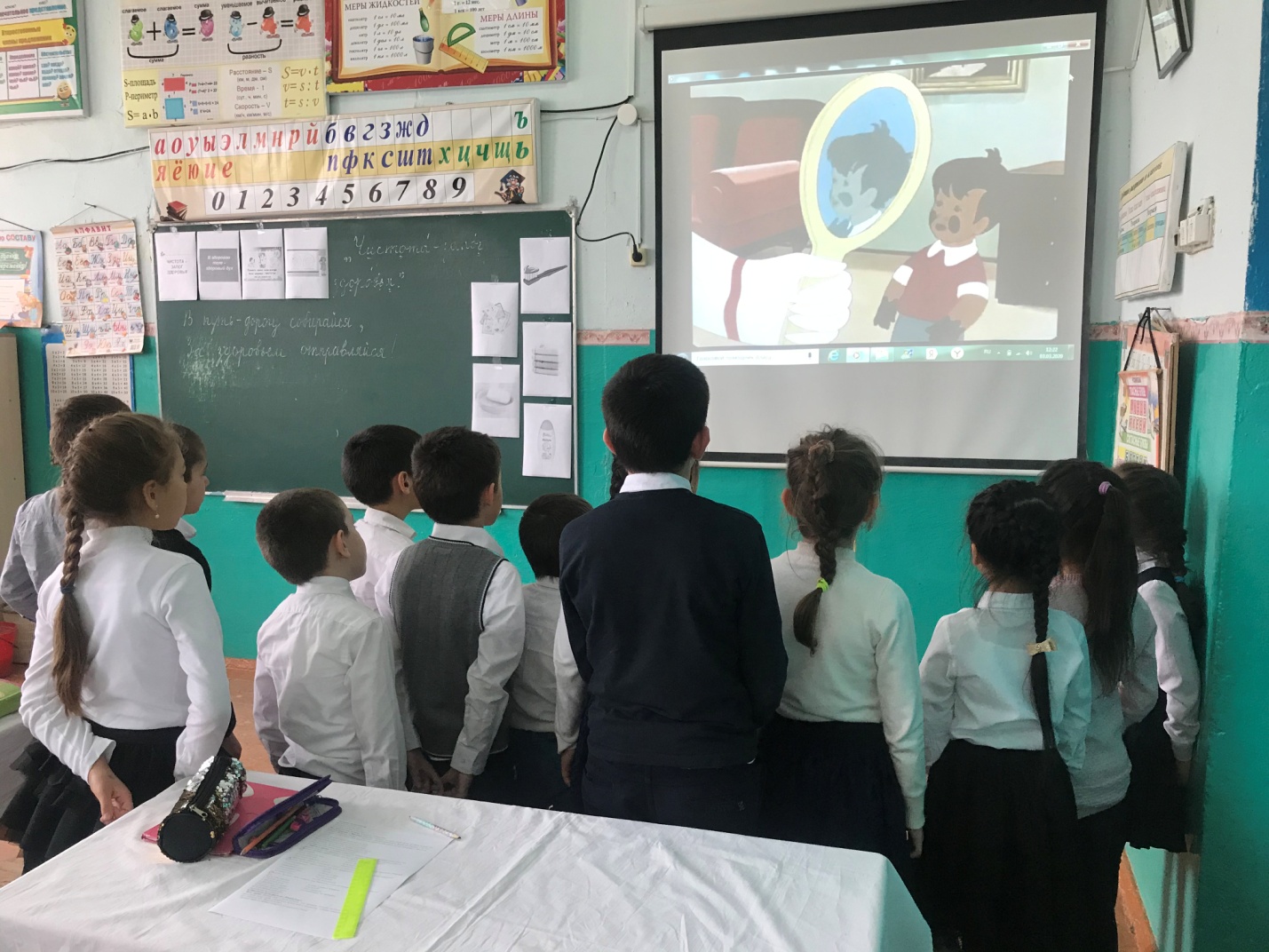 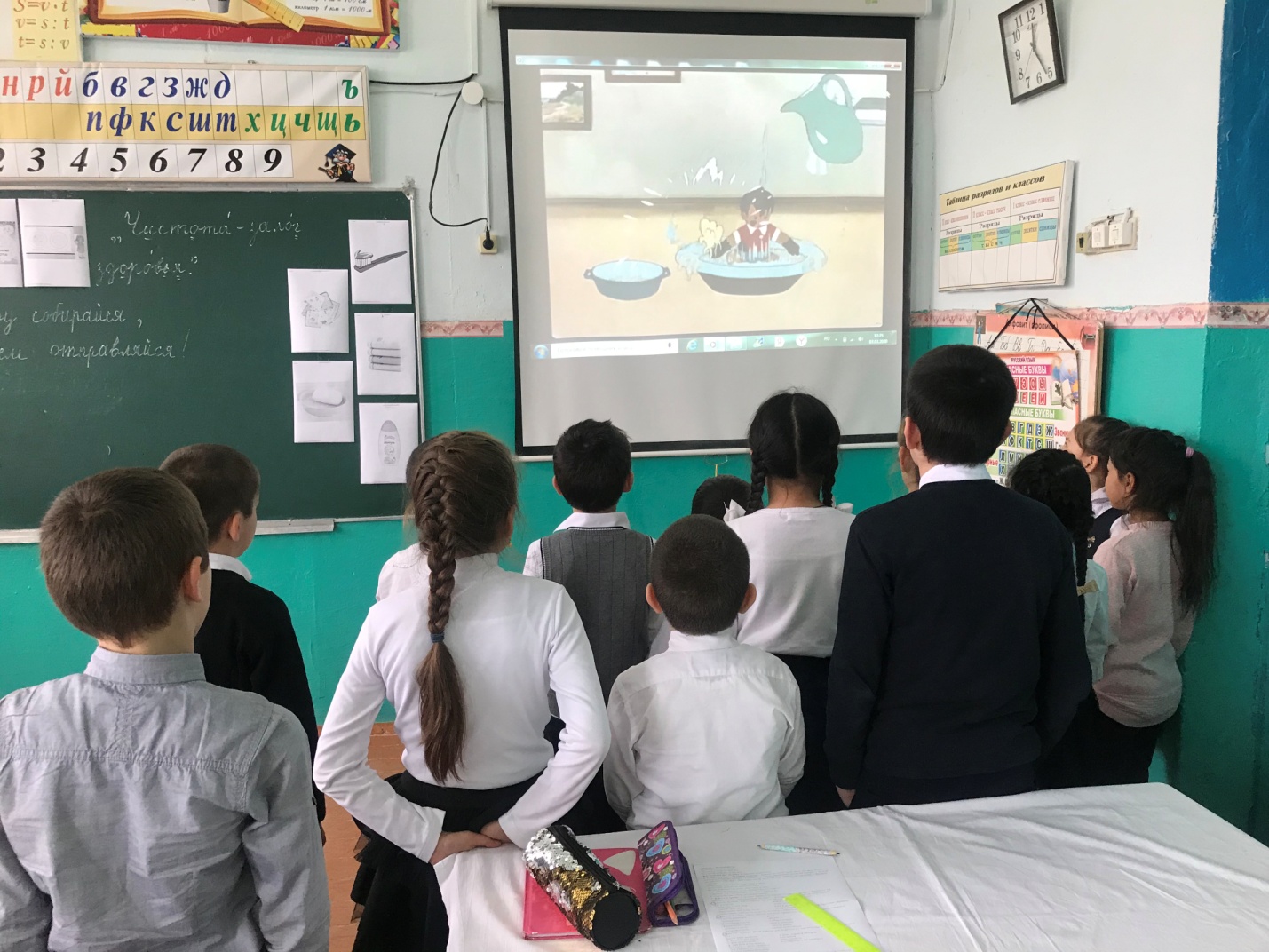 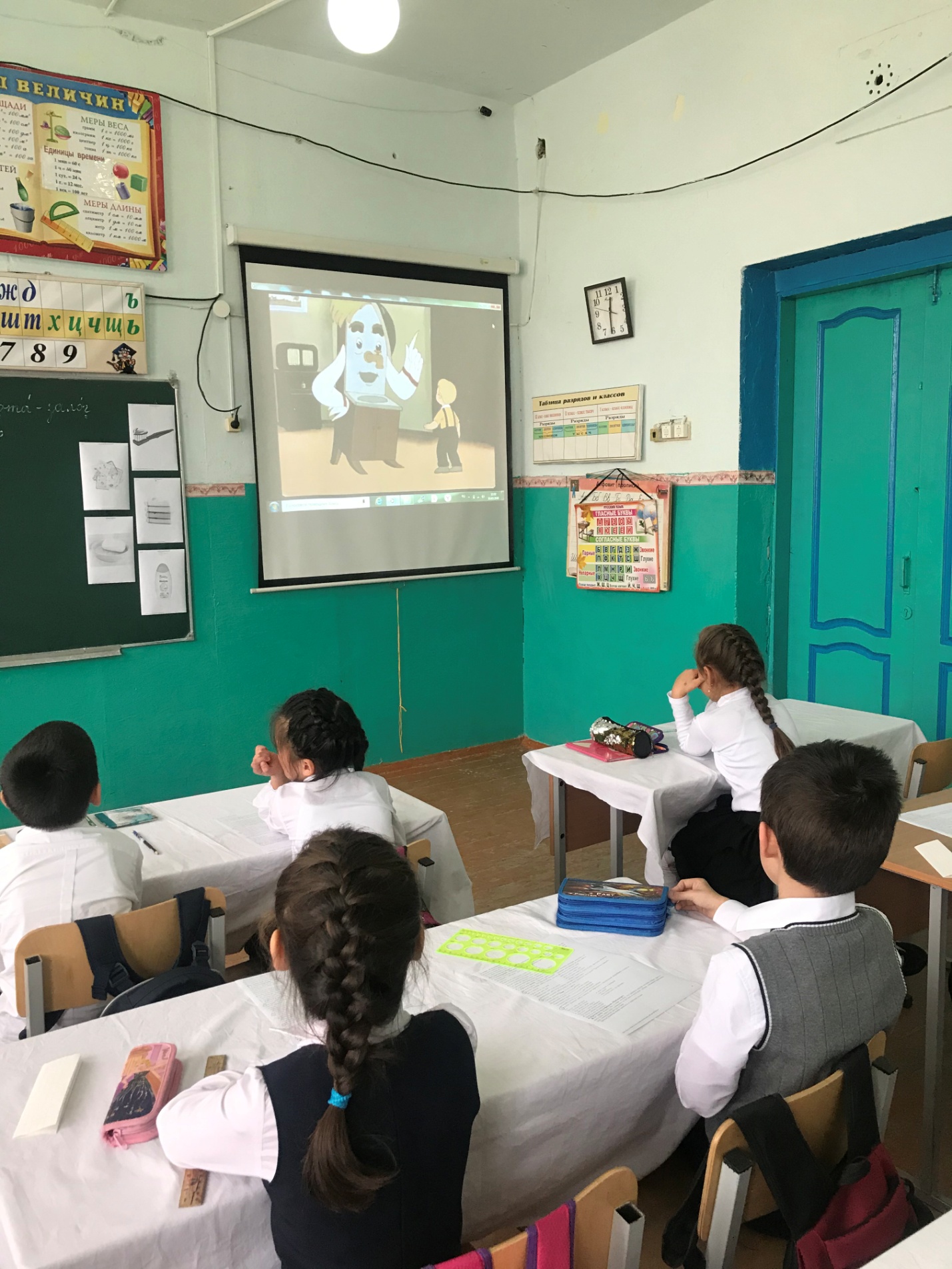 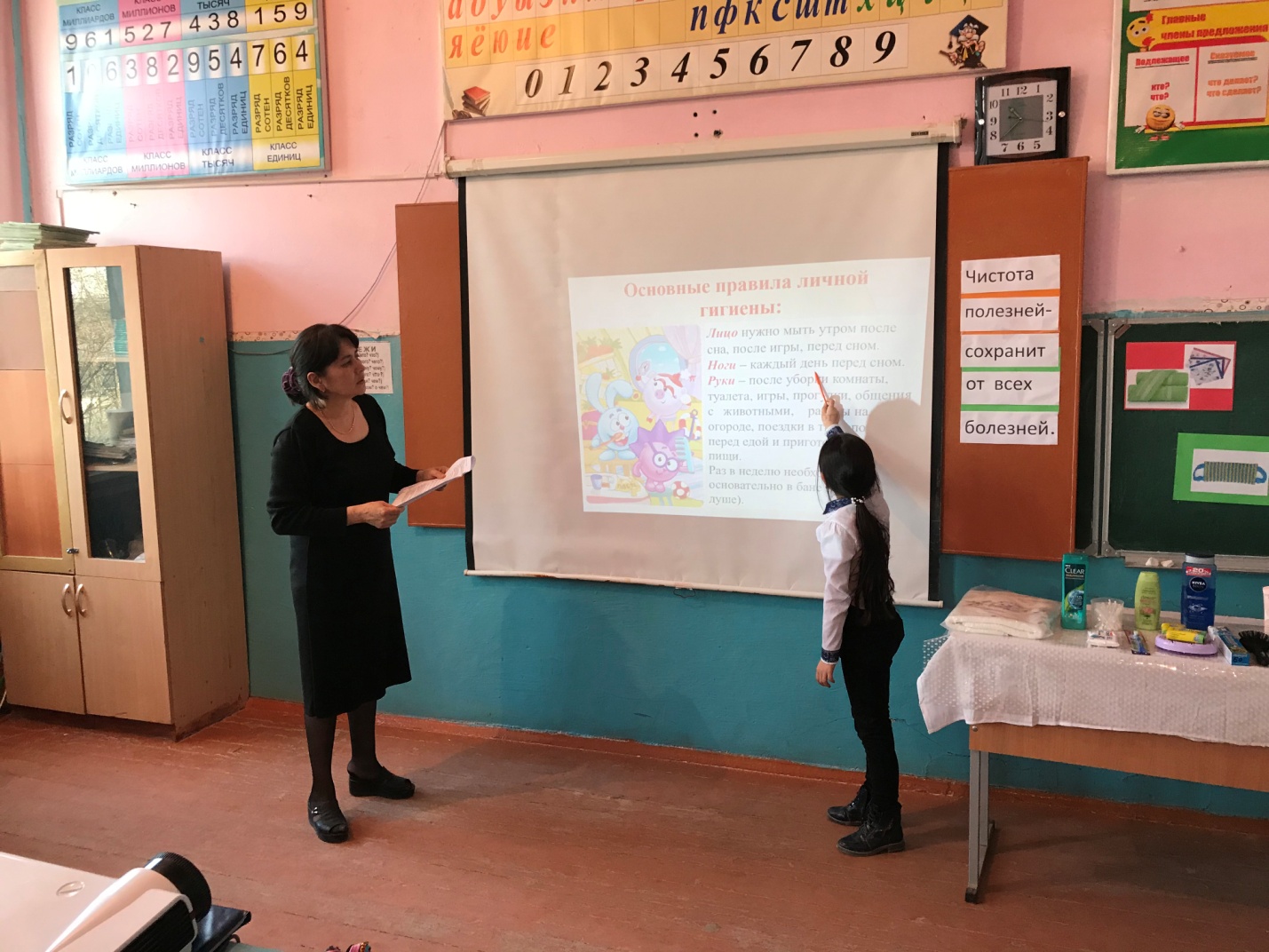 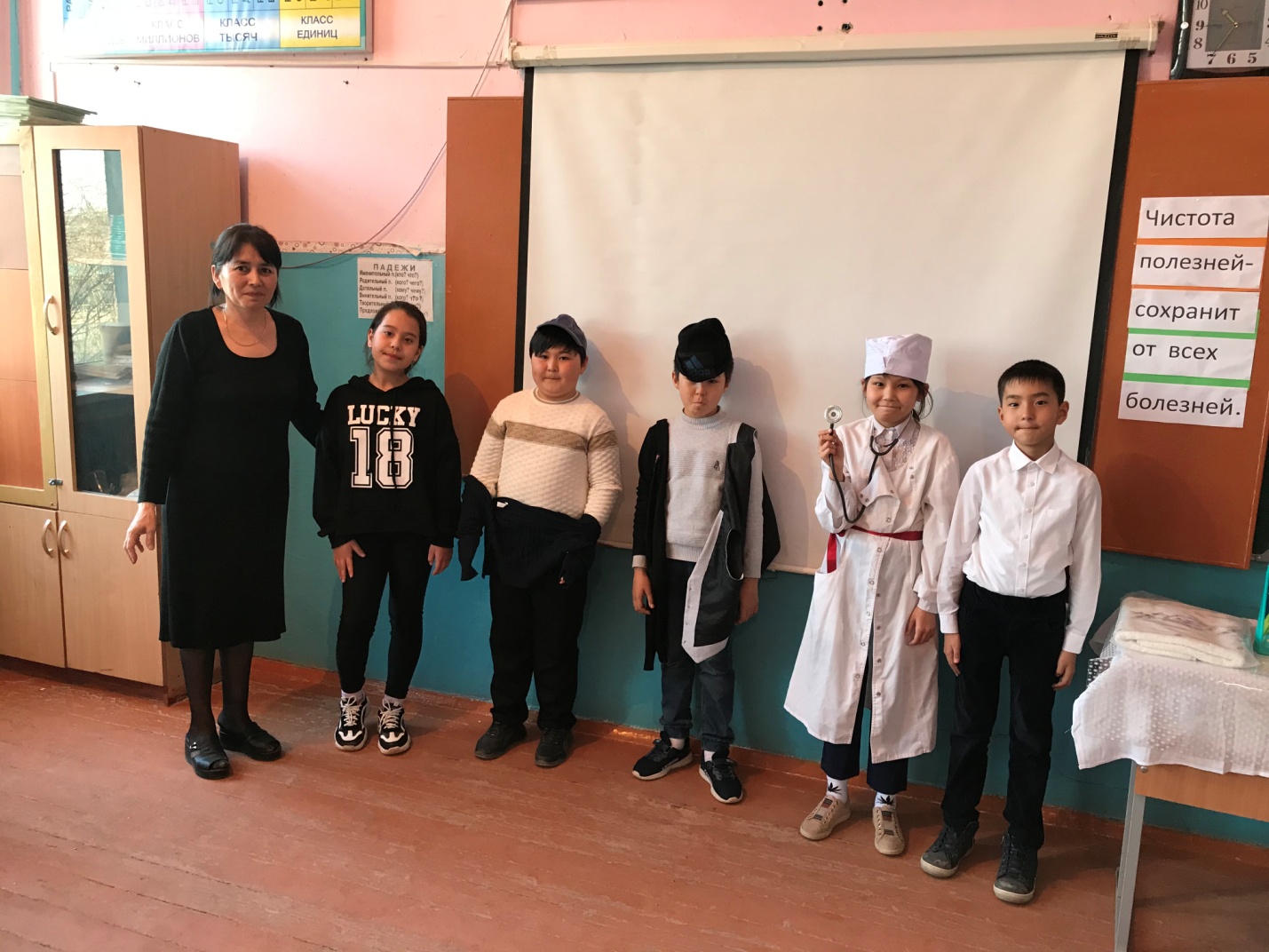 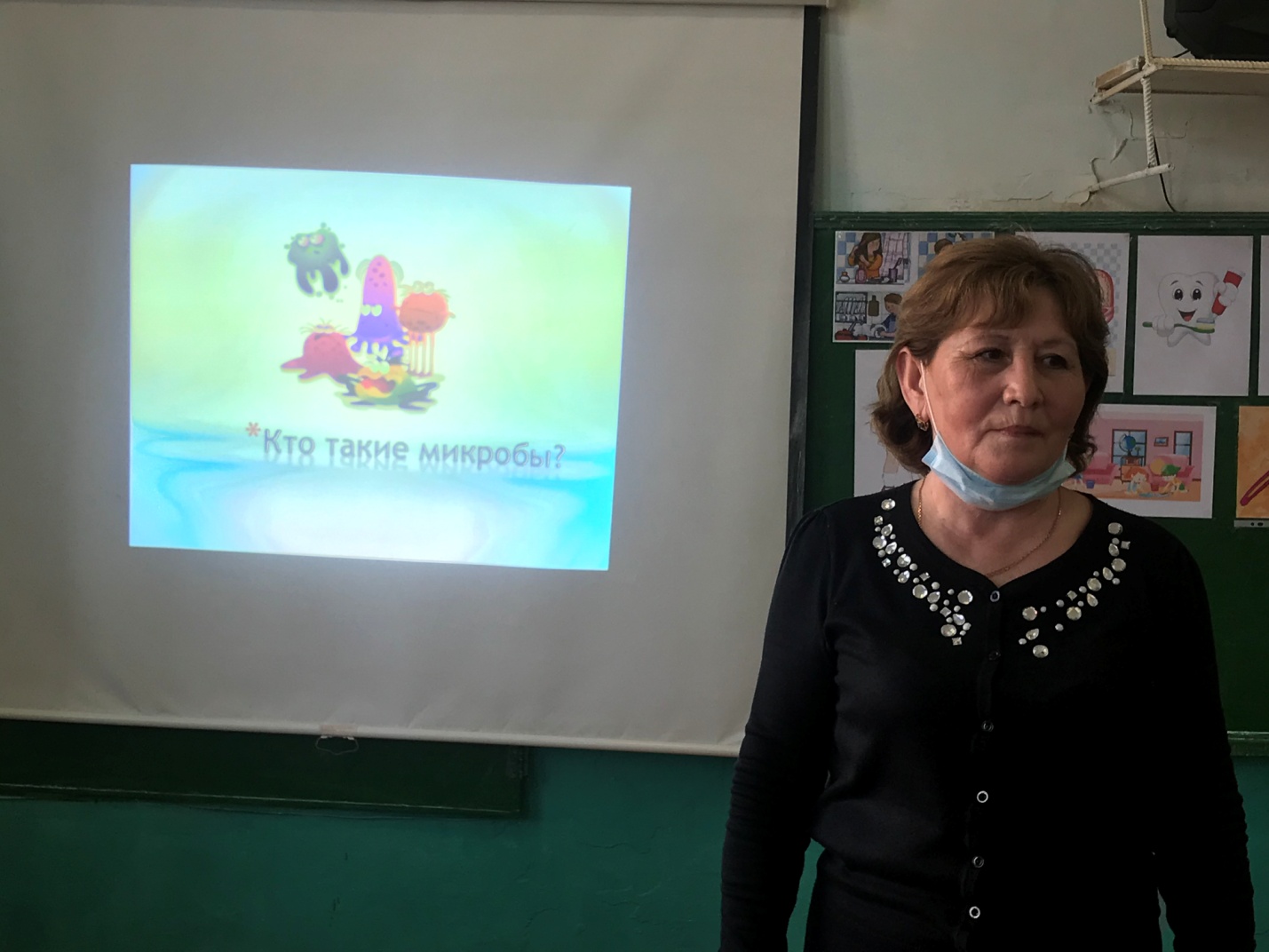 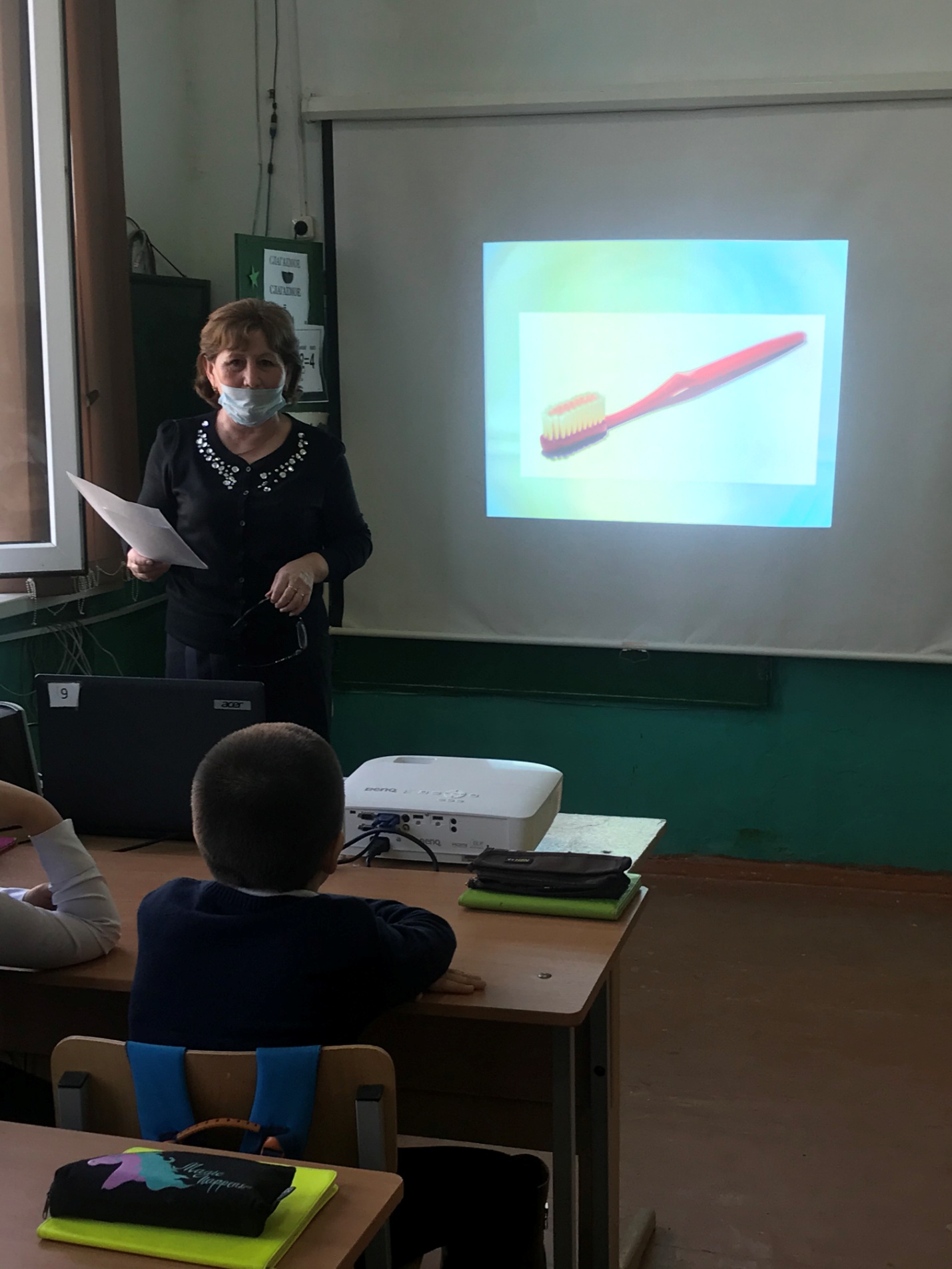 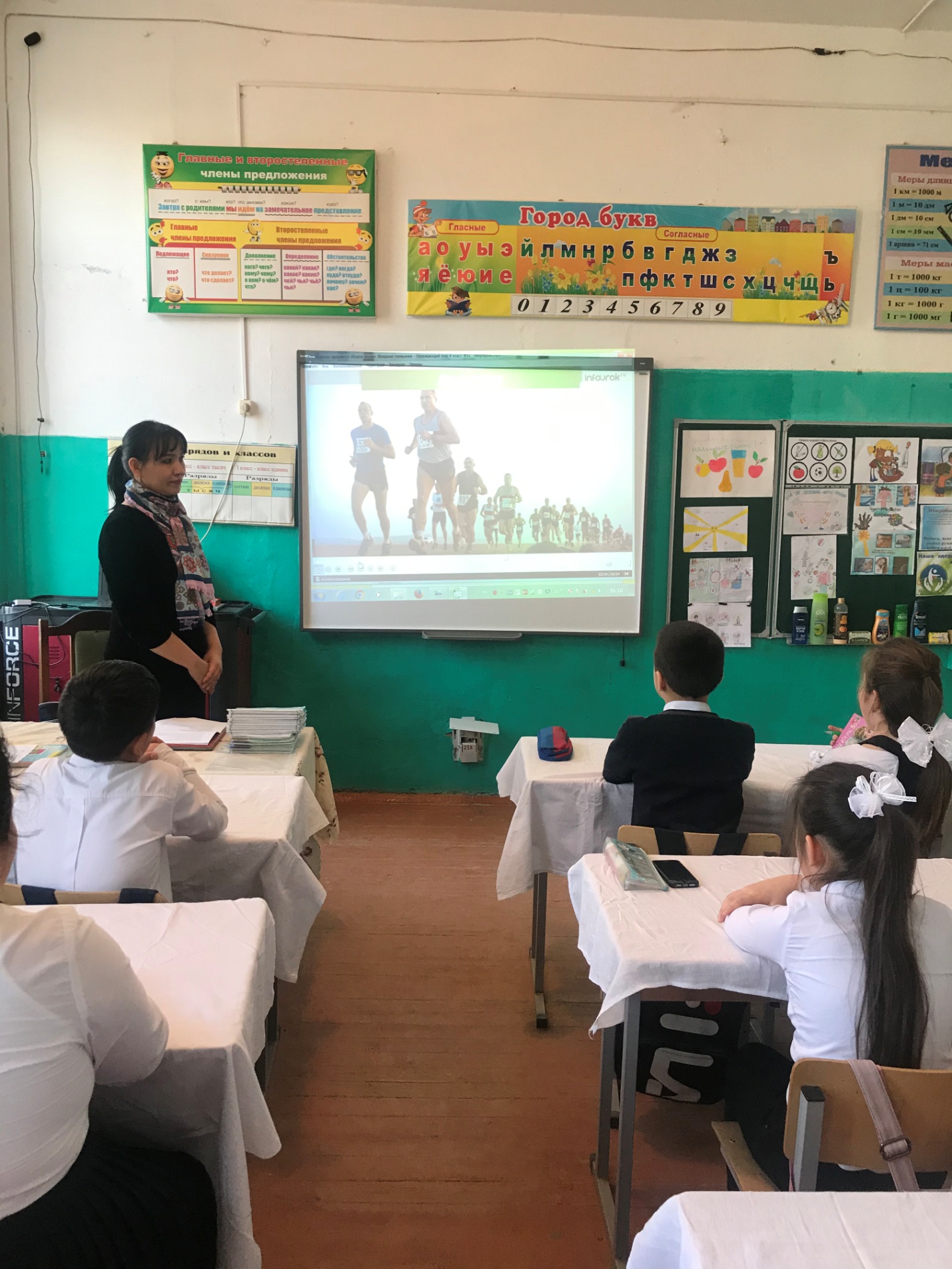 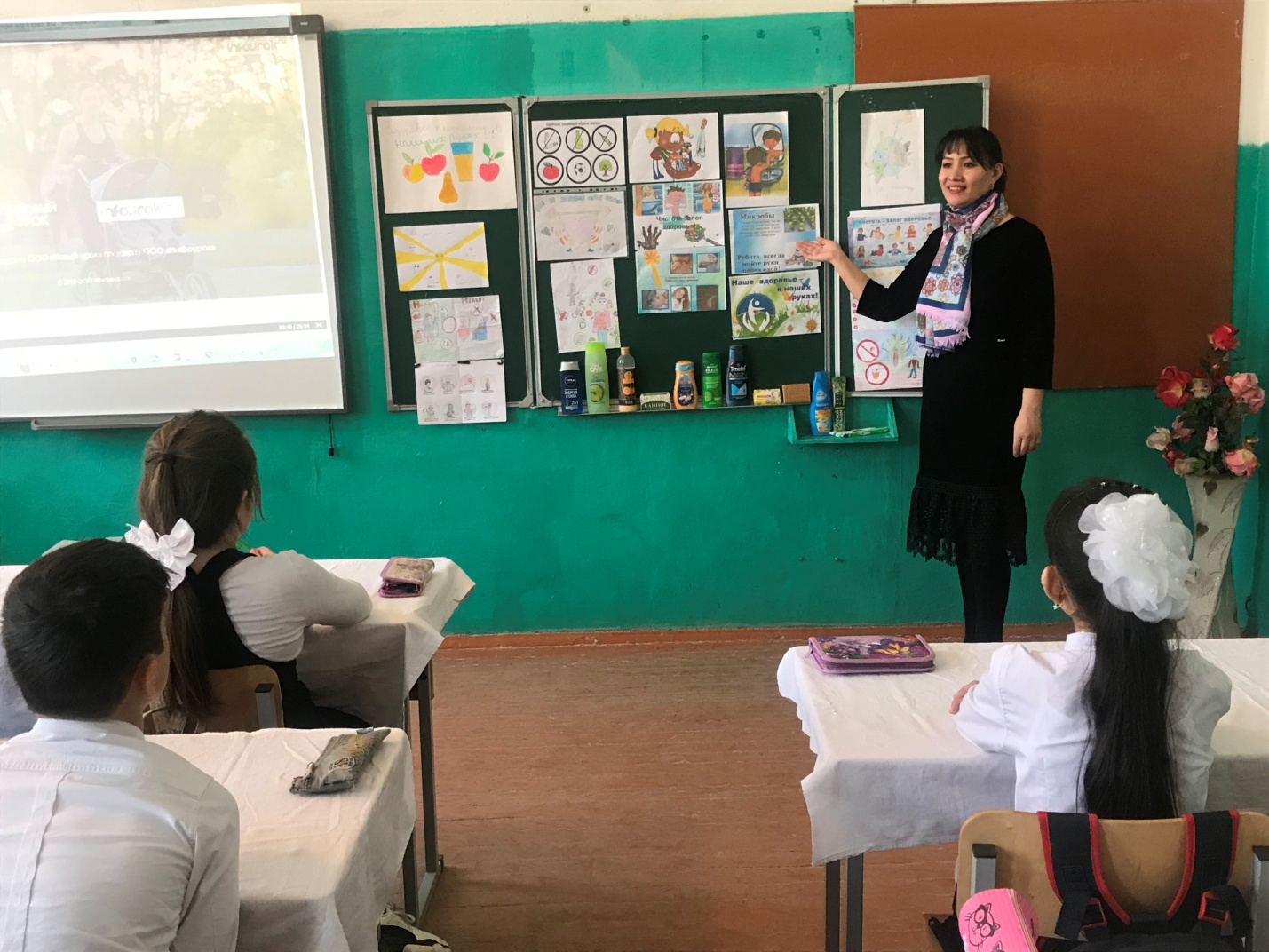 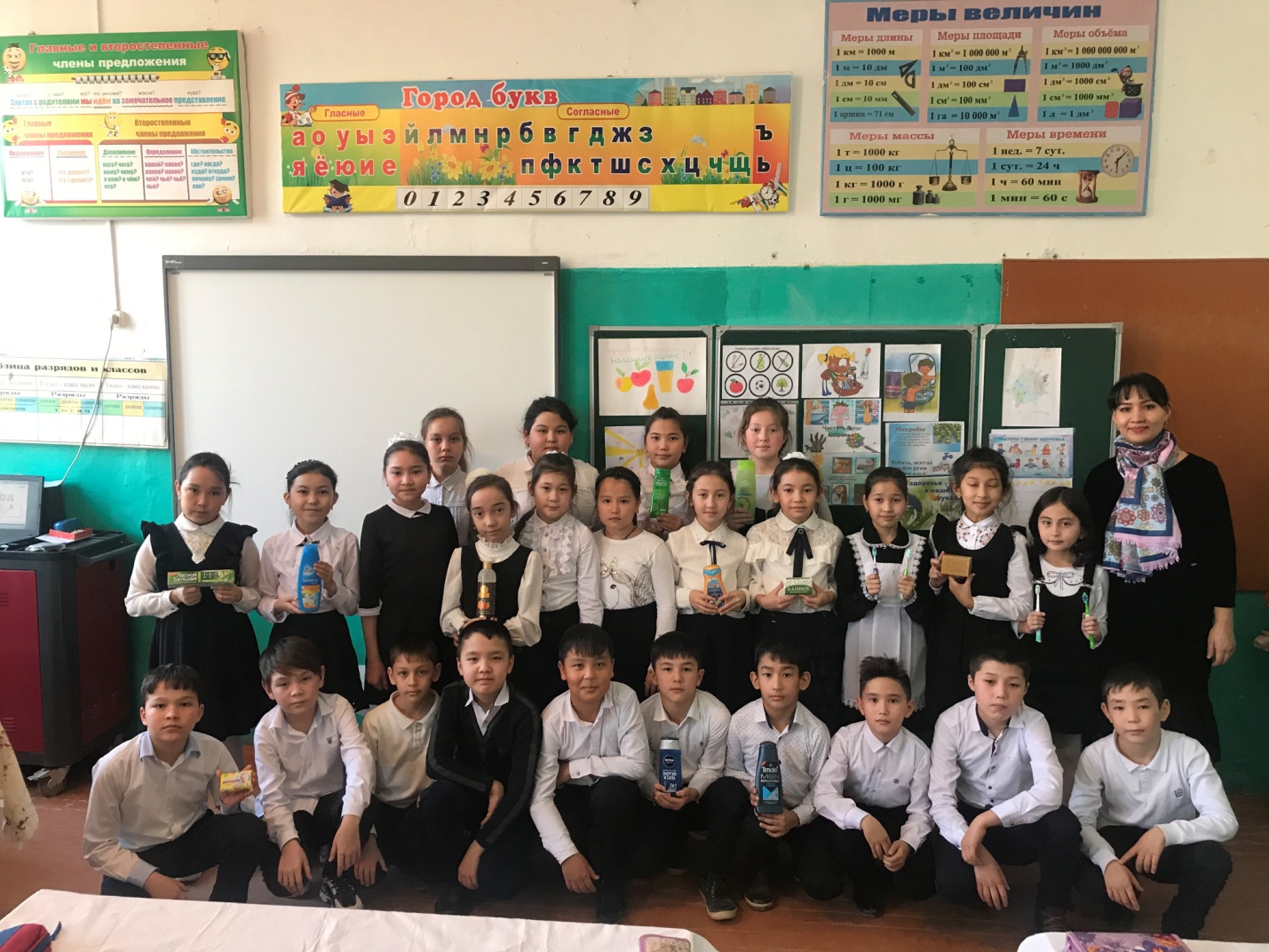 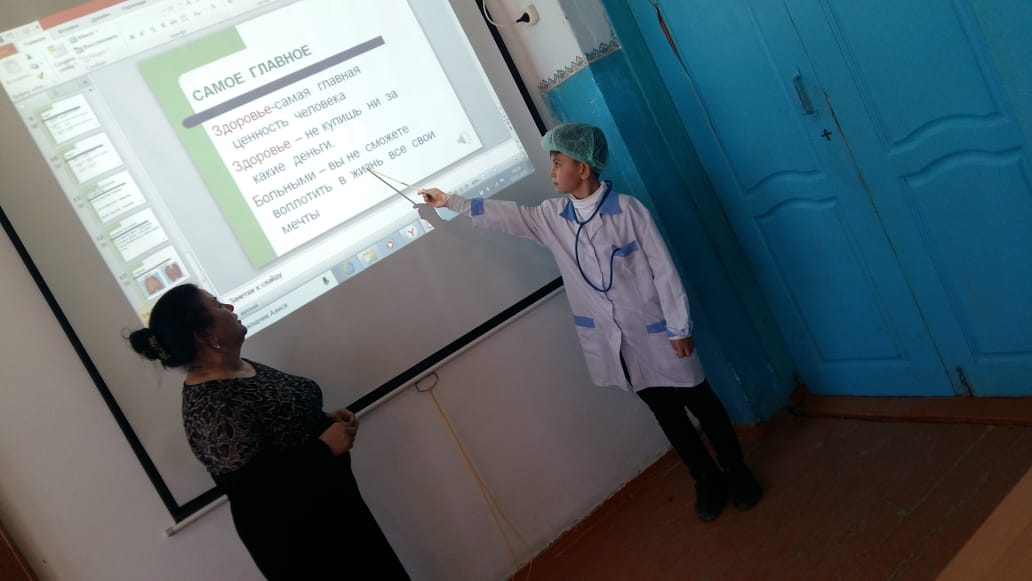 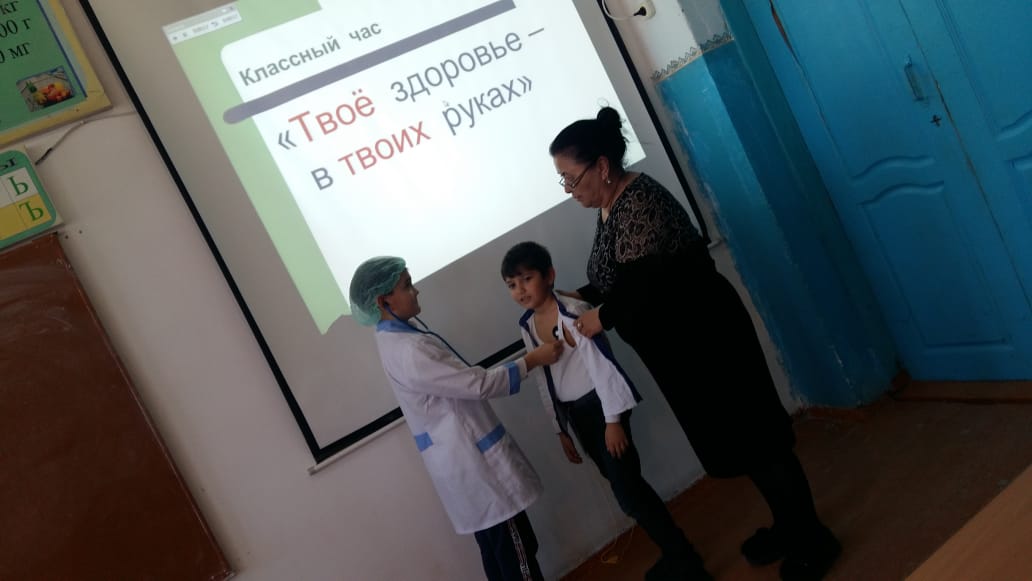 №Ф.И.О. учителяКласс№ урокаДатаТема1Салимгереева Я.Б.1а - Iсм.4 урок27.02О чистоте и опрятности2Эсиргепова З.О.1б - Iсм.4 урок25.02Чистота и порядок3Бибулатова А.М.1в - Iсм.3 урок02.03Чистота – залог здоровья4Кулчимаева Н.Р.1г - Iсм.3 урок25.02Чистота и я лучшие друзья5Кулушова Б.К.2а - Iсм.4 урок28.02Познакомьтесь с гигиеной6Ахмедова Д.Р.2б - Iсм.5 урок03.03Где чистота, там и здоровье7Янибекова Н.Б.2в - Iсм.5 урок27.02Путешествие в страну чистоты и порядка8Суюндикова А.Э.2г - Iсм.4 урок02.03Жить здОрово – здорОво!9Мустафаева Э.С.2д - Iсм.5 урок03.03Урок чистоты10Исаева М.А.3а - IIсм.5 урок03.03Соблюдаю чистоту и здоровье берегу11Бегалиева К.З.3б - IIсм.5 урок28.02Береги своё здоровье12Рахмедова Н.К.3в - IIсм.5 урок03.03В гостях у чистоты13Махмудова Ю.А.3г - IIсм.4 урок29.02Чисто жить – здоровым быть.14Зарманбетова Ю.А.4а - IIсм.5 урок29.02Я здоровье берегу – сам себе я помогу!15Баймурзаева Э.С.4б - IIсм.4 урок28.02Здоровье и вредные привычки16Хозбулатова Г.С.4в - IIсм.4 урок02.03Чистота – лучшая красота17Шоматова Р.Б.4г - IIсм.5 урок03.03Твоё здоровье в твоих руках